Information for Persons 
Representing Themselves 
Before the V.S. Tax Court * Informationen für PersonenSich selbst darstellenVor der V.S. Steuergericht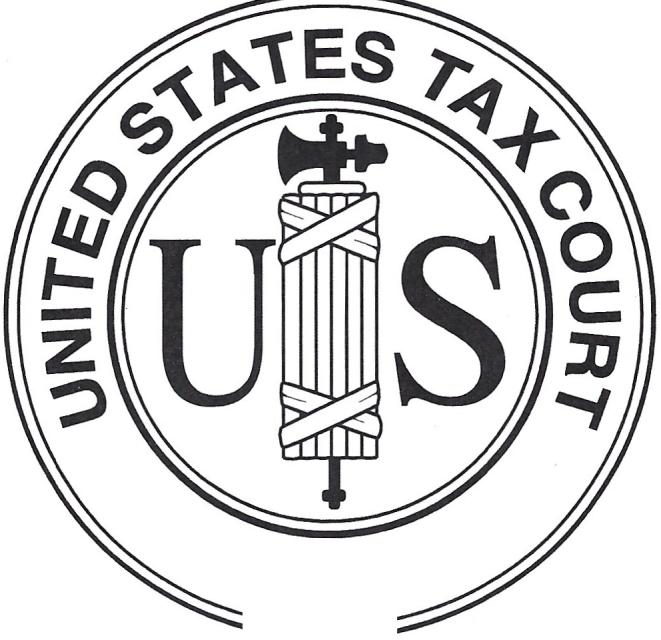 United States Tax Court 
Washington, D. C. November 2014 INTRODUCTION This guide provides information, but not legal advice, for individuals who represent themselves 
before the Tax Court. It answers some oftaxpayers' most frequent questions. It is a step-by-step 
explanation of the process of: Filing a petition to begin your Tax Court case Things that occur before trial Things that occur during trial Things that occur after trial Definition ofterms (Glossary) For more detailed information, consult the Tax Court Rules ofPractice and Procedure, available 
on the Court's Web site (www.ustaxcourt.gov). A copy ofthe Tax Court Rules (Rules) may be 
obtained for $20.00 by writing to the United States Tax Court, 400 Second Street, N.W., 
Washington, D.C. 20217, and enclosing acheck or money order for that amount payable to the 
"Clerk, United States Tax Court." Please do not send cash. ADDRESS ALL MAIL TO: United States Tax Court 
400 Second Street, N.W. 
Washington, D.C. 20217 EINFÜHRUNGDieser Leitfaden enthält Informationen, jedoch keine rechtlichen Hinweise für Personen, die sich selbst vertreten vor dem Finanzgericht. Es beantwortet einige der häufigsten Fragen der Steuerzahler. Es ist eine schrittweise AnleitungErklärung des Prozesses von:1. Einreichung eines Antrags auf Einleitung eines Verfahrens vor dem Finanzgericht2. Dinge, die vor dem Prozess auftreten3. Dinge, die während des Versuchs auftreten4. Dinge, die nach dem Prozess auftreten5. Begriffsbestimmungen (Glossar)Weitere Informationen finden Sie in den verfügbaren Verfahrens- und Verfahrensregeln des Finanzgerichtsauf der Website des Hofes (www.ustaxcourt.gov). Eine Kopie der Regeln des Finanzgerichts kann sein erhalten für $ 20.00 schriftlich an das United States Tax Court, 400 Second Street, N.W.,Washington, D.C. 20217, und beiliegender Scheck oder Zahlungsanweisung für diesen Betrag, zahlbar an die "Clerk, United States Tax Court." Bitte senden Sie kein Bargeld.ADRESSE ALL MAIL AN:Steuergericht der Vereinigten Staaten400 Second Street, N.W.Washington, D. C., 20217CONTENTS 	ABOUT THE TAX COURT 	1 	What is the United States Tax Court? 	1 	What are the Tax Court's Hours of Operation? 	1 	STARTING A CASE 	2 	How do I start a case in the Tax Court? 	2 	Who can file a petition with the Tax Court? 	2 Is there anyone who can help me file a petition and lor help me in my case 	against the IRS? 	2 	How can I find a tax clinic? 	3 IfI want to represent myself or if I don't qualify for representation by a 	tax clinic, can I represent myself? 	3 	What should I do ifI don't speak and/or understand English very well? 	3 Are there any circumstances where the Court will help pay for the cost 	of an interpreter at trial? 	3 	IfI need an interpreter at trial what should I do? 	4 I thought I came to an agreement with the IRS, but the IRS sent me a notice of deficiency or a notice of determination stating that I have a right to file a petition with the Tax Court. Should I file 	a petition even though I thought my case was settled? 	4 	IfI decide to file a petition, what is the next step? 	4 	How do I fill out my petition? 	4 	How do I decide whether to elect regular or small tax case procedures? 	5 Do I qualify for S case procedures? 	5 What should I consider in deciding whether to choose S 	case procedures? 	5 How do I choose S case procedures? 	5 What do I do ifI don't want to choose S case procedures? 	6 IfI don't choose S case status in my petition, may I choose 	it later? 	6 6. What ifI chose, and the Tax Court granted me, S case status 
but I changed my mind and want my case heard as a 	regular case? How do I change the status of my case? 	6 	7. How can I tell whether my case is an S case? 	6 	What should I say in my petition? 	6 	When should I file my petition? 	7 	How do I file my petition? 	7 	How can I protect the privacy of my Social Security number? 	8 How can I protect the privacy of personal information such as my 	financial ac count numbers? " 	8 How do I delete or redact my Social Security number or other private 	numbers from documents? 	8 	What ifI forget to redact or delete personal information? 	8 	May I file my petition electronically or by fax? 	8 	How do I ensure that the petition is filed on time? 	9 -1- INHALTÜBER DAS STEUERGERICHT 1Was ist das Steuergericht der Vereinigten Staaten? 1Was sind die Öffnungszeiten des Finanzgerichts? 1EINEN FALL BEGINNEN 2Wie beginne ich eine Klage vor dem Finanzgericht? 2Wer kann beim Finanzgericht einen Antrag stellen? 2Gibt es jemanden, der mir helfen kann, eine Petition einzureichen und / oder mir in meinem Fall helfen kann?gegen die IRS? 2Wie finde ich eine Finanzamt? 3Wenn ich mich selbst vertreten möchte oder wenn ich mich nicht für die Vertretung durch ein qualifiziertes Finanzamt, kann ich mich vertreten? 3Was soll ich tun, wenn ich nicht sehr gut Englisch spreche und / oder verstehe? 3Gibt es Umstände, unter denen das Gericht zur Deckung der Kosten beiträgt?eines Dolmetschers vor Gericht? 3Was kann ich tun, wenn ich vor Gericht einen Dolmetscher benötige? 4Ich dachte, ich hätte eine Einigung mit der IRS erzielt, aber die IRS schickte mir eine Mängelanzeige oder Feststellungsanzeige, aus der hervorgeht, dass ichdas Recht haben, beim Finanzgericht einen Antrag zu stellen. Soll ich einordneneine Petition, obwohl ich dachte, mein Fall sei geklärt? 4Wenn ich mich entscheide, eine Petition einzureichen, was ist der nächste Schritt? 4Wie fülle ich meine Petition aus? 4Wie entscheide ich mich für ein reguläres oder ein kleines Steuerverfahren? 52. Qualifiziere ich mich für S-Verfahren? 53. Was muss ich bei der Entscheidung über die Wahl von S beachten?Fallverfahren? 53. Wie wähle ich S Fallverfahren aus? 54. Was mache ich, wenn ich keine S-Fall-Prozeduren wählen möchte? 65. Wenn ich in meiner Petition nicht S Fallstatus wähle, kann ich wählenes später? 66. Was wäre, wenn ich den Fallstatus gewählt hätte und das Finanzgericht mir diesen Status gewährt hätte?Ich habe es mir aber anders überlegt und möchte, dass mein Fall alsNormalfall? Wie ändere ich den Status meines Falls? 67. Woran erkenne ich, ob es sich bei meinem Fall um einen S-Fall handelt? 6Was soll ich in meiner Petition sagen? 6Wann sollte ich meine Petition einreichen? 7Wie reiche ich meine Petition ein? 7Wie kann ich die Privatsphäre meiner Sozialversicherungsnummer schützen? 8Wie kann ich die Privatsphäre persönlicher Daten wie meiner schützen?finanzielle Kontonummern? "8Wie lösche oder bearbeite ich meine Sozialversicherungsnummer oder eine andere private Nummer?Nummern aus Dokumenten? 8Was passiert, wenn ich vergesse, meine persönlichen Daten zu ändern oder zu löschen? 8Darf ich meine Petition elektronisch oder per Fax einreichen? 8Wie stelle ich sicher, dass die Petition rechtzeitig eingereicht wird? 9-1-	My petition is due today. Is it too late to file a petition with the Tax Court? 	9 	Can I get an extension of time to file a petition? 	9 	Does it cost anything to file a petition? 	9 	Are there any circumstances where I do not have to pay the $60 filing fee? 	9 Must I pay the amount of tax that the IRS says I owe while my case is 	pending in the Tax Court? 	1 0 	Should I include anything else with my petition? 	10 	Should I send anything else to the Tax Court when I file my petition? 	1 0 Where may I request a place of trial if I elected to conduct my case as a small tax case? . . . . . . . . . . . . . . . . . . . . . . . . . . . . . . . . . . . . . . . . . . . . . . . . . . . 1 0 Where may I request a place of trial if I elected to conduct my case as a 	regular tax case? 	10 	May I request trial in a more conveniently located city outside my state? 	11 	How can I be sure that I have done everything correctly? 	11 	Checklist for Filing a Petition. . 	11 	What can I do if I forgot to say everything I wanted to in my petition? 	11 After I file my petition, how many copies of any documents should I 	send the Tax Court if I decide I want to file anything else? 	12 	What happens after I file my petition? 	12 	How can I check on the status of my case? 	12 	Who can I contact if I have questions? . . 	13 Someone told me that if I want to ask the Tax Court to take some action 	affecting the other party, I should file a motion. What is a motion? 	13 	What are some of the common motions that can be filed? 	13 	What is a motion for summary judgment? How should I respond to one? 	13 I would like to file a motion but I'm not sure what to title it. Will the Court correct the title of a motion (or other document) that is 	titled incorrectly? 	14 	Where do I send responses to motions? 	14 I filed a timely petition with the Tax Court in a deficiency case. I received a letter from the IRS seeking to assess or collect the 	tax for the same tax year(s) I petitioned. What should I do? 	14 What should I do if I receive a "no change" letter from the IRS after I 	file a petition in the Tax Court? 	15 What happens if I can’t find my copy of a document filed with the 	Tax Court? 	15 	What ifI move or change my address after I file a petition? 	15 Meine Petition ist heute fällig. Ist es zu spät, eine Petition beim Finanzgericht einzureichen? 9Kann ich eine Fristverlängerung für die Einreichung eines Antrags erhalten? 9Kostet es etwas, eine Petition einzureichen? 9Gibt es Umstände, unter denen ich die Anmeldegebühr von 60 US-Dollar nicht bezahlen muss? 9Muss ich den Betrag an Steuern zahlen, den die IRS sagt, ich schulde, während mein Fall ist beim Finanzgericht anhängig? 1 0Sollte ich meiner Petition noch etwas hinzufügen? 10Sollte ich dem Finanzgericht noch etwas mitteilen, wenn ich meinen Antrag einreiche? 1 0Wo kann ich einen Gerichtsstand beantragen, wenn ich mich dazu entscheide, meinen Fall als kleiner Steuerfall? 1 0Wo kann ich eine Gerichtsverhandlung beantragen, wenn ich mich dazu entscheide, meinen Fall als regelmäßiger Steuerfall? 10Darf ich eine Probezeit in einer günstigeren Stadt außerhalb meines Bundesstaates beantragen? 11Wie kann ich sicher sein, dass ich alles richtig gemacht habe? 11Checkliste für die Einreichung einer Petition. . 11Was kann ich tun, wenn ich vergessen habe, alles zu sagen, was ich in meiner Petition wollte? 11Nachdem ich meine Petition eingereicht habe, wie viele Kopien von Dokumenten soll ich machen?Das Finanzgericht benachrichtigen, wenn ich beschließe, etwas anderes einzureichen? 12Was passiert, nachdem ich meine Petition eingereicht habe? 12Wie kann ich den Status meines Falls überprüfen? 12An wen kann ich mich bei Fragen wenden? 13Jemand sagte mir, wenn ich das Finanzgericht bitten möchte, etwas zu unternehmenIch sollte einen Antrag stellen, der die andere Partei betrifft. Was ist eine Bewegung? 13Was sind einige der häufigsten Anträge, die eingereicht werden können? 13Was ist ein Antrag auf summarische Beurteilung? Wie soll ich einem antworten? 13Ich möchte einen Antrag einreichen, bin mir aber nicht sicher, wie ich ihn benennen soll. Wird dieDas Gericht korrigiert den Titel eines Antrags (oder eines anderen Dokuments)falsch betitelt? 14Wohin sende ich Antworten auf Anträge? 14Ich habe rechtzeitig beim Finanzgericht einen Antrag auf Feststellung eines Mangels gestellt. icherhielt einen Brief von der IRS zur Bewertung oder Sammlung derSteuer für die gleichen Steuerjahre, die ich beantragt habe. Was soll ich machen? 14Was soll ich tun, wenn ich von der IRS ein "no change" - Schreiben erhalte, nachdem ichbeim Finanzgericht einen Antrag stellen? fünfzehnWas passiert, wenn ich meine Kopie eines Dokuments im Internet nicht finde?Steuergericht? fünfzehnWas passiert, wenn ich meine Adresse nach Einreichung eines Antrags verschiebe oder ändere? fünfzehnBEFORE TRIAL 	15 	After I get my docket number, when will my trial take place? 	15 	What happens ifI don't settle my case before trial? 	16 	How can I obtain evidence to prove my case? 	16 	What is a subpoena? 	17 	When is it appropriate to use a Tax Court subpoena? 	17 	How do I obtain and serve a Tax Court subpoena? 	17 	Is there a cost related to a subpoena? 	17 -11- Is it possib1e to serve a subpoena without paying fees and mi1eage if I 	on1y want a person to mai1 documents to me? 	17 What shou1d I do ifI am served with a subpoena? Can l challenge 	a subpoena? 	18 	How will I know when and where my trial will take p1ace? 	18 Will the Court send me any instructions te1ling me what I shou1d do 	to prepare for trial? 	18 	What is apretrial memorandum? Do I need to prepare one? 	18 	What is a Final Status Report? Do I need to prepare one? 	19 After I have received the notice setting my case for trial in a specific city, 	should I use the address ofthe p1ace oftrial to contact the Tax Court? 	19 	Petitioner (Taxpayer) Trial Preparation Check List. 	19 	DURING TRIAL 	20 	What happens at the beginning ofthe trial session? 	20 What ifI can't come to Court on the date set for trial or I am not ready 	for trial? 	20 	What happens ifI don't show up for Court? 	21 If my spouse and I have fi1ed a joint petition with the Tax Court, do we 	both need to co me to court on the date set forth in the notice oftrial? 	21 	Who represents the IRS? 	21 	What if I have difficu1ty speaking and understanding Eng1ish? 	21 Someone to1d me that the petitioner (taxpayer) has the burden ofproof. 	I don't understand this. What is the burden ofproof? 	22 	What happens at the trial? 	22 	Does a case ever get sett1ed after trial? 	23 	Is there a stenographer or a recording of the trial? 	23 	AFTER TRIAL. . 	23 	What happens after I finish my trial? 	23 When will the Judge decide my case? (When will I find out whether I've 	won or lost my case?) 	24 	Does a petitioner (taxpayer) ever win a case? 	25 	How will I find out whether I won or lost my case? 	25 	What ifI disagree with the opinion ofthe Judge? 	25 	How do I file an appeal from the Judge's decision? Can I appeal my case? 	25 	Will my documents be retumed to me when the case is over? 	25 	Do I need a transcript of the trial and how can I get a transcript? 	26 	Are there any circumstances where the Court will pay for my transcript? 	26 Can I get money back from the IRS for my costs (but not taxes) if I 	win my case? 	26 	VOR DEM VERSUCH 15Wann findet mein Prozess statt, nachdem ich meine Aktenzeichen erhalten habe? fünfzehnWas passiert, wenn ich meinen Fall nicht vor dem Prozess erledige? 16Wie kann ich Beweise erhalten, um meinen Fall zu beweisen? 16Was ist eine Vorladung? 17Wann ist eine Vorladung des Finanzgerichts angebracht? 17Wie erhalte und diene ich eine Vorladung des Finanzgerichts? 17Gibt es Kosten im Zusammenhang mit einer Vorladung? 17-11-Ist es möglich, eine Vorladung ohne Zahlung von Gebühren und Meilen zu verbüßen, wenn ichWollen Sie nur, dass eine Person mir Dokumente übermittelt? 17Was soll ich tun, wenn mir eine Vorladung zugestellt wird? Kann ich eine Vorladung anfechten? 18Woher weiß ich, wann und wo mein Prozess stattfinden wird? 18Wird mir das Gericht Anweisungen geben, die mir mitteilen, was ich tun soll und wie ich mich auf den Prozess vorzubereiten habe? 18Was ist ein Memorandum? Muss ich eines vorbereiten? 18Was ist ein endgültiger Statusbericht? Muss ich eines vorbereiten? 19Nachdem ich die Benachrichtigung erhalten habe, in der mein Fall in einer bestimmten Stadt vor Gericht gestellt wird,Soll ich die Adresse des Gerichts verwenden, um das Finanzgericht zu kontaktieren? 19Prüfliste für die Prüfungsvorbereitung des Petenten (Steuerzahlers). 19WÄHREND DES VERSUCHS 20Was passiert zu Beginn der Probesitzung? 20Was ist, wenn ich zum festgelegten Verhandlungstermin nicht vor Gericht kommen kann oder nicht bereit bin für den Prozess? 20Was passiert, wenn ich nicht vor Gericht erscheine? 21Wenn mein Ehepartner und ich gemeinsam mit dem Finanzgericht einen Antrag gestellt haben, tun wir das auch. Müssen beide zu dem in der Gerichtsverhandlung genannten Zeitpunkt vor Gericht erscheinen? 21Wer vertritt die IRS? 21Was ist, wenn ich Schwierigkeiten habe, Englisch zu sprechen und zu verstehen? 21Jemand sagte mir, dass der Petent (Steuerzahler) die Beweislast trägt.Ich verstehe das nicht. Was ist die Beweislast? 22Was passiert bei der Verhandlung? 22Wird ein Fall jemals nach dem Prozess beigelegt? 23Gibt es einen Stenographen oder eine Aufzeichnung des Prozesses? 23Nach der Verhandlung. 23Was passiert, nachdem ich meinen Prozess beendet habe? 23Wann entscheidet der Richter über meinen Fall? (Wann werde ich herausfinden, ob ichmeinen Fall gewonnen oder verloren?) 24Gewinnt ein Petent (Steuerzahler) jemals einen Fall? 25Wie erfahre ich, ob ich meinen Fall gewonnen oder verloren habe? 25Was ist, wenn ich mit der Meinung des Richters nicht einverstanden bin? 25Wie lege ich Berufung gegen die Entscheidung des Richters ein? Kann ich gegen meinen Fall Berufung einlegen? 25Werden mir meine Unterlagen zurückgesandt, wenn der Fall abgeschlossen ist? 25Benötige ich eine Niederschrift der Verhandlung und wie kann ich eine Niederschrift bekommen? 26Gibt es Umstände, unter denen das Gericht meine Niederschrift bezahlen wird? 26Kann ich vom IRS Geld für meine Kosten (aber nicht für Steuern) zurückbekommen, wenn ich meinen Fall gewinnen?Google ÜbersetzerGLOSSARY 	26 	NOTICE REGARDING PRIV ACY AND PUBLIC ACCESS TO CASE FILES 	32 	PLACES OF TRIAL. 	33 GLOSSAR 26HINWEIS ZU DATENSCHUTZ UND ÖFFENTLICHEM ZUGRIFF AUF FALLDATEIEN 32ORTE DER PROBE. 33-111--111- ABOUT THE TAX COURT What is the United States Tax Court? The United States Tax Court is a Federal trial court. Because it is a court of record, are cord is 
made of all its proceedings. It is an independent judicial forum. It is not controlled by or 
connected with the Internal Revenue Service (IRS). Congress created the Tax Court as an 
independent judicial authority for taxpayers disputing certain IRS determinations. The Tax 
Court's authority to resolve these disputes is called its jurisdiction. Generally, a taxpayer may 
file a petition in the Tax Court in response to certain IRS determinations. A taxpayer who begins 
such a proceeding is known as the "petitioner", and the Commissioner of Internal Revenue is the 
"respondent" . The Tax Court is in Washington, D.C. Its Judges preside at trials in 60 U.S. cities, and its 
Special Trial Judges preside at trials in those cities and 15 additional cities. What are the Tax Court's Hours of Operation? The Tax Court is open from 8 a.m. to 4:30 p.m. (Eastern time) on all days except Saturdays, 
Sundays, and the following legal holidays in the District of Columbia: New Year's Day--January 1 Birthday of Martin Luther King, Jr.--Third Monday in January 
Inauguration Day--Every fourth year President's Day--Third Monday in February Emancipation Day in Washington D.C.--April16* Memorial Day--Last Monday in May 
Independence Day--July 4 Labor Day--First Monday in September 
Columbus Day--Second Monday in October 
Veterans Day--November 11 Thanksgiving Day--Fourth Thursday in November Christmas Day-December 25 * Although the Tax Court is open on this day, it is a legal holiday for the purpose of 
computing time. See Rule 25. -1- ÜBER das STEUERGERICHTWas ist das Steuergericht der Vereinigten Staaten?Das United States Tax Court ist ein Bundesprozessgericht. Weil es ein Gericht ist, ist es ein Gerichtgemacht von all seinen Verfahren. Es ist ein unabhängiges Gerichtsforum. Es wird nicht von oder gesteuertverbunden mit dem Internal Revenue Service (IRS). Der Kongress schuf das Finanzgericht alsunabhängige Justizbehörde für Steuerzahler, die bestimmte IRS-Feststellungen anfechten. Die SteuerDie Befugnis des Gerichts zur Beilegung dieser Streitigkeiten wird als Gerichtsbarkeit bezeichnet. Im Allgemeinen kann ein Steuerzahlerbeim Finanzgericht eine Petition als Antwort auf bestimmte IRS-Feststellungen einreichen. Ein Steuerzahler, der anfängtein solches Verfahren ist als "Petent" bekannt, und der Commissioner of Internal Revenue ist der"Befragter".Das Finanzgericht befindet sich in Washington, DC. Die Richter präsidieren bei Gerichtsverfahren in 60 US-StädtenIn diesen Städten und in 15 weiteren Städten stehen Sonderrichtern vor.Wie sind die Öffnungszeiten des Finanzgerichts?Das Finanzgericht ist von 8.00 bis 16.30 Uhr geöffnet. (Östliche Zeit) an allen Tagen außer samstags,Sonntags und an folgenden gesetzlichen Feiertagen im District of Columbia:Neujahrstag - 1. JanuarGeburtstag von Martin Luther King, Jr. - Dritter Montag im JanuarAmtseinführungstag - Alle vier JahrePräsidententag - Dritter Montag im Februar• Emanzipationstag in Washington DC - 16. April *• Gedenktag - Letzter Montag im MaiUnabhängigkeitstag - 4. JuliTag der Arbeit - Erster Montag im SeptemberColumbus Day - Zweiter Montag im OktoberVeterans Day - 11. NovemberErntedankfest - Vierter Donnerstag im November• Weihnachtstag - 25. Dezember* Obwohl das Finanzgericht an diesem Tag geöffnet ist, handelt es sich um einen gesetzlichen Feiertag im Sinne vonRechenzeit. Siehe Regel 25.-1-STARTING A CASE How do I start a case in the Tax Court? Y ou must file a petition to begin a case in the Tax Court. A party who files a petition in response 
to an IRS notice of deficiency or notice of determination is called the petitioner. The 
Commissioner ofInternal Revenue is referred to as the respondent in Tax Court cases. Who can file a petition with the Tax Court? Anyone can file a petition who has received: A notice of deficiency, or A notice of Determination. You can also file a petition (in certain circumstances) if you filed a claim with the IRS for relief 
from joint and several liability (innocent spouse relief), six months have passed, and the IRS has 
not issued you a determination letter. Is there anyone who can help me file a petition and/or help me in my case against the 
IRS? Yes. You may hire an attorney or other person admitted to practice before the Tax Court to 
represent you before the Tax Court. You might qualify for help from an organization referred to as a tax c1inic. There are a number 
of tax c1inics throughout the United States participating in the Tax Court's Clinical Program. You may want to contact a c1inic in your geographic area. The Internal Revenue Service 
(Taxpayer Advocate Service) has a list of tax c1inics on its Web site. The clinics have income 
restrictions, and a representative of the clinic will let you know whether you qualify to be 
represented. The Tax Court will send you information about tax c1inics when you file your 
petition and when a Notice of Trial is sent to you. There is additional help from organizations we refer to as calendar call programs. Tax 
practitioners volunteer their time to assist unrepresented low income taxpayers through 
professional organizations. If there is a participating Calendar Call Program in the city where 
you have requested trial, the judge may identify the volunteer practitioners at the beginning other 
trial session. These tax c1inics and Bar-related calendar call programs are not part of the Internal Revenue 
Service or the Tax Court. The Tax Court does not endorse or recommend any particular tax 
c1inic or Bar-related calendar call program. Y ou may be represented in your Tax Court case by a private attorney, a c1inic representative, or 
other person admitted to practice before the Court. The agreement of representation is between 
you and the representative and is independent of the Tax Court or the IRS. Your representative -2- EINEN FALL BEGINNENWie beginne ich eine Klage vor dem Finanzgericht?Sie müssen einen Antrag stellen, um eine Klage beim Finanzgericht zu erheben. Eine Partei, die als Antwort eine Petition einreichtZu einer IRS-Mängelanzeige oder Feststellungsanzeige wird der Petent gerufen. DasCommissioner of Internal Revenue wird in Steuerrechtssachen als der Befragte bezeichnet.Wer kann beim Finanzgericht einen Antrag stellen?Jeder kann eine Petition einreichen, der Folgendes erhalten hat:1. eine Mängelrüge oder2. Eine Feststellung.Sie können (unter bestimmten Umständen) auch einen Antrag stellen, wenn Sie beim IRS einen Antrag auf Erleichterung gestellt habenVon der gesamtschuldnerischen Haftung (unschuldige Ehegattenentlastung) sind sechs Monate vergangen, und die IRS hat Ihnen kein Bestätigungsschreiben ausgestellt.Gibt es jemanden, der mir helfen kann, eine Petition einzureichen und / oder mir in meinem Fall gegen die IRS?Ja. Sie können einen Rechtsanwalt oder eine andere vor dem Finanzgericht zugelassene Person einstellen, der Sie vor dem Finanzgericht vertreten wird.Möglicherweise können Sie Hilfe von einer Organisation in Anspruch nehmen, die als Steueramt bezeichnet wird. Es gibt eine Nummer derSteuerberater in den gesamten Vereinigten Staaten, die am Finanz-Programm des Finanzgerichts teilnehmen.Möglicherweise möchten Sie ein Finanzamt in Ihrem geografischen Gebiet kontaktieren. Der Internal Revenue Service (Taxpayer Advocate Service) hat eine Liste der Steuerberater auf seiner Website. Die Steuerberater haben EinkommenEinschränkungen, und ein Vertreter der Steueramt informiert Sie, ob Sie qualifiziert sind repräsentiert. Das Finanzgericht wird Ihnen Informationen über die Steuerpolitik zusenden, wenn Sie Ihre Steuererklärung einreichenPetition und wenn eine Benachrichtigung von Trial an Sie gesendet wird.Es gibt zusätzliche Hilfe von Organisationen, die wir als Kalenderanrufprogramme bezeichnen. MwStPraktizierende Steuerfachleute nehmen sich Zeit, um nicht vertretenen Steuerzahlern mit niedrigem Einkommen zu helfenProfessionelle Organisationen. Wenn es ein teilnehmendes Calendar Call Pro-Programm in der Stadt gibt, in derWenn Sie ein Gerichtsverfahren beantragt haben, kann der Richter die freiwilligen Praktizierenden zu Beginn des Verfahrens identifizieren Probesitzung.Diese steuerlichen und bar bezogenen Kalenderanrufprogramme sind nicht Teil der internen Einnahmen Service oder das Finanzgericht. Das Finanzgericht befürwortet oder empfiehlt keine bestimmte Steuerberater oder Bar-bezogenes Kalenderanrufprogramme.(Ich verstehe diese Regel so wie in deutschland, der Steuerberater kann einen vertreten vor Gericht muss aber nicht und die IRS übernimmt auch keine Verantwortung für die Steuerberater- und Gesellschaften)Sie können sich in Ihrer Steuerrechtssache von einem Privatanwalt, einem Vertreter von Anwaltskanzleien vertreten lassen, oder andere vor dem Gerichtshof zugelassene Person. Die Vereinbarung der Vertretung ist zwischen Sie und der Vertreter und ist unabhängig vom Finanzgericht oder der IRS. -2-must be admitted to practice before the Tax Court. All representatives who practice before the 
Tax Court are subject to the American Bar Association's Model Rules of Professional Conduct. How can I find a tax clinic? There are tax c1inics throughout the United States participating in the Tax Court's Clinical Pro gram. (The list of participating c1inics is available on the Court' s Web site at 
http://www.ustaxcourt.gov/c1inics/Clinics.pdf.) You may want to contact one ofthe c1inics in 
your geographic area. The Taxpayer Advocate of the Internal Revenue Service has a more 
extensive c1inic list available on the IRS Web site (www.irs.gov). The Tax Court will send you 
information about tax c1inics when you file your petition. The Court will also send tax clinic 
information when the Notice of Trial is sent to you. These tax c1inics are not part ofthe Internal 
Revenue Service or the Tax Court. The Tax Court does not endorse or recommend any particular 
tax c1inic or organization. If I want to represent myself or if I don't qualify for representation by a tax clinic, 
can I represent myself? You may file a petition with the Tax Court even if you do not have a representative. You may also present your case to a Judge without being represented. This guide is provided to help you in that process. If you decide to file a petition and to proceed to trial without a representative, you must pay close attention to all the Tax Court orders and notices you receive and all the instructions provided. A petitioner who is not represented is still required to abide by the Tax 
Court Rules of Practice and Procedure (Rules). If you have difficulty reading, writing, or understanding written instructions, you should seek help. Ihr Vertreter muss vor dem Finanzgericht zugelassen sein. Alle Vertreter, die vor dem Finanzgericht klagen, unterliegt den Regeln of Professional Conduct der American Bar Association.Wie finde ich eine Steueramt?In den Vereinigten Staaten gibt es Steueramt, die an der rechtlichen Prüfung des Finanzgerichts teilnehmen Programm. (Die Liste der teilnehmenden Finanzgerichte/ämter finden Sie auf der Website des Hofes unterhttp://www.ustaxcourt.gov/c1inics/Clinics.pdf.) Möglicherweise möchten Sie eine der Ämter kontaktieren Ihr ihrem geografischen Gebiet. Der Steuerberater des Internal Revenue Service hat ein MehrEine ausführliche Finanzamt/oder Gerichts -Liste finden Sie auf der IRS-Website (www.irs.gov). Das Finanzgericht wird ihnen schicken Informationen zur Steuerpolitik, wenn Sie Ihre Petition einreichen. Das Gericht wird auch einen Steueramt/mann entsenden Informationen, wenn die Benachrichtigung über den Test an Sie zu schicken. Diese Steuerberatungen sind nicht Teil des InternenRevenue Service oder das Finanzgericht. Das Finanzgericht befürwortet oder empfiehlt keine besonderen Finanzberater oder Organisation.Wenn ich mich selbst vertreten möchte oder mich nicht für die Vertretung durch eine Steuerklinik qualifiziere,kann ich mich vertretenSie können beim Finanzgericht einen Antrag stellen, auch wenn Sie keinen Vertreter haben. Du darfst Präsentieren Sie Ihren Fall auch einem nicht vertretenen Richter. Dieser Leitfaden soll Ihnen helfen in diesem Prozess. Wenn Sie beschließen, eine Petition einzureichen und ohne einen Vertreter vor Gericht zu gehen,Sie müssen alle Steuergerichtsbescheide und -mitteilungen, die Sie erhalten, genauestens beachten – nach Anweisungen zur Verfügung gestellt. Ein Petent, der nicht vertreten ist, muss weiterhin die Steuer einhalten Verfahrensordnung des Gerichts (Verfahrensordnung). Wenn Sie Schwierigkeiten beim Lesen, Schreiben oder Schreiben habenUm schriftliche Anweisungen zu verstehen, sollten Sie Hilfe suchen.- ja gegen Gebühr so wie in Germoney.What should I do if I don 't speak and/or understand English very weIl? All proceedings in the Tax Court are in English. The Tax Court does not have staff available to 
assist non-English speaking petitioners. The Tax Court Rules provide that it is the responsibility 
of the parties to make arrangements for and compensate interpreters. Many Low Income Taxpayer Clinics (LITCs ) offer services in languages other than English. 
You can review the Court's list or the Taxpayer Advocate's (IRS) more extensive list and find a 
c1inic convenient to you that may provide the language assistance you need. Are there any circumstances where the Court will help pay for the cost of an 
interpreter at trial? Ordinarily, the parties are expected to arrange for and compensate any needed interpreters. There 
may, however, be extraordinary situations in which the Court will compensate an interpreter. Y ou may file a motion requesting that the Court pay the expenses of an interpreter. In your 
motion you must satisfy the Court that (1) a language barrier exists (you speak primarily a 
language other than English or you have a hearing impairment); (2) you do not have the financial 
means to pay for an interpreter; and (3) the case presents a substantial question which is not 
frivolous. A Judge has discretion to grant or deny your motion to pay the expenses of an 
interpreter. -3- Was soll ich tun, wenn ich nicht sehr gut Englisch spreche und / oder verstehe?Alle Verfahren vor dem Finanzgericht sind in englischer Sprache. Dem Finanzgericht stehen keine Mitarbeiter zur VerfügungUnterstützung von nicht englischsprachigen Petenten. Die Steuergerichtsordnung sieht vor, dass dies in der Verantwortung liegt der Parteien, Vorkehrungen zu treffen und Dolmetscher zu entschädigen.Viele LITCs (Low Income Taxpayer Clinics) bieten Dienstleistungen in anderen Sprachen als Englisch an.Sie können die Liste des Gerichts oder die ausführlichere Liste des Steueranwalts (Taxpayer Advocate, IRS) überprüfen und eine findenEs ist praktisch für Sie, wenn Sie die Sprachunterstützung benötigen.Gibt es Umstände, unter denen das Gericht zur Deckung der Kosten einesDolmetscher vor Gericht?In der Regel wird von den Parteien erwartet, dass sie alle benötigten Dolmetscher organisieren und entschädigen. DortDies kann jedoch eine außergewöhnliche Situation sein, in der der Gerichtshof einen Dolmetscher entschädigt.Sie können einen Antrag stellen, in dem Sie beantragen, dass das Gericht die Kosten eines Dolmetschers trägt. In deinerSie müssen den Gerichtshof davon überzeugen, dass (1) eine Sprachbarriere besteht (Sie sprechen in erster Linie aandere Sprache als Englisch oder Sie haben eine Hörbehinderung); (2) Sie haben nicht die finanziellenMittel zur Bezahlung eines Dolmetschers; und (3) der Fall stellt eine wesentliche Frage, die nicht istfrivol. Es liegt im Ermessen eines Richters, Ihren Antrag auf Zahlung der Kosten eines Gerichts zu genehmigen oder abzulehnenDolmetscher.-3-If I need an interpreter at trial what should I do? You should make arrangements as early as possible to have an interpreter available. If you are 
unable to afford an interpreter, you should file a motion to request that the Court pay the 
expenses of an interpreter as soon as possible and genera11y no later than 30 days before trial. In 
your motion you should explain to the Court that you satisfy the three conditions set forth above: 
(1) A language barrier exists (you speak primarily a language other than English or you have a 
hearing impairment); (2) you do not have the financial means to pay for an interpreter; and (3) 
the case presents a substantial question which is not frivolous. I thought I came to an agreement with the IRS, but the IRS sent me a notice of 
deficiency or a notice of determination stating that I have a right to file a petition 
with the Tax Court. Should I file a petition even though I thought my case was 
settled? It is difficult to know the circumstances in which you believe your case was settled. Because the 
IRS issued a notice, the IRS may be proceeding as if there is no settlement. To protect yourself 
against an un agreed assessment of tax or co11ection action, you should file a petition within the 
period set forth in the notice. You may also wish to contact the IRS ab out the status of your case. If I decide to file a petition, what is the next step? You can fi11 out a petition on the Tax Court Web site and print it, print out the petition form and 
fi11 it out, or fi11 in the petition form contained in the informational packet available from the 
Court. Was kann ich tun, wenn ich vor Gericht einen Dolmetscher benötige?Sie sollten so früh wie möglich Vorkehrungen treffen, um einen Dolmetscher zur Verfügung zu haben. Wenn du bistWenn Sie sich keinen Dolmetscher leisten können, sollten Sie beantragen, dass das Gericht die Kosten eines Dolmetschers so schnell wie möglich und in der Regel spätestens 30 Tage vor der Verhandlung. In Ihrem Antrag sollten Sie dem Gerichtshof erklären, dass Sie die drei oben genannten Bedingungen erfüllen:(1) Es besteht eine Sprachbarriere (Sie sprechen in erster Linie eine andere Sprache als Englisch oder Sie haben eineschwerhörig); (2) Sie haben nicht die finanziellen Mittel, um einen Dolmetscher zu bezahlen; und (3)Der Fall stellt eine wesentliche Frage, die nicht leichtfertig ist.Ich dachte, ich hätte eine Einigung mit der IRS erzielt, aber die IRS schickte mir eine Mitteilung über ein Mangel oder eine Feststellungsnotiz, aus der hervorgeht, dass ich ein Petitionsrecht habe mit dem Finanzgericht. Sollte ich eine Petition einreichen, obwohl ich dachte, dass mein Fall erledigt war?Es ist schwierig zu wissen, unter welchen Umständen Sie glauben, dass Ihr Fall beigelegt wurde. Weil der IRS hat eine Mitteilung herausgegeben, die IRS geht möglicherweise so vor, als ob es keine Einigung gäbe. Um dich zu schützenEnglisch: www.germnews.de/archive/dn/1996/03/22.html Gegen eine uneinige Beurteilung von Steuer - oder Mitwirkungshandlungen sollten Sie eine Petition bei der Bundesanstalt einreichen in der Bekanntmachung festgelegte Frist. Möglicherweise möchten Sie sich auch mit dem IRS über den Status Ihres Falls in Verbindung setzen.Was ist der nächste Schritt, wenn ich mich entscheide, eine Petition einzureichen?Sie können eine Petition auf der Website des Finanzgerichts ausdrucken, das Petitionsformular ausdrucken undfi11 it out oder fi11 in dem Antragsformular, das im Informationspaket enthalten ist, das bei derGericht.How do I fill out my petition? 1. First, fi11 in your fu11 name on the line at the top left ofthe petition. Ifyou are a 
married couple filing a joint petition or if you were married in the tax year the return was 
filed and wish to file a joint petition, fi11 in both names on this line. 2. Next, check the appropriate box on line 1 for the type of case you intend to file. Place 
an X in the box that represents the type ofletter you received from the IRS. For example, 
ifyou received a Notice ofDeficiency, check that box. Ifyou have a co11ection case, that 
is, the IRS has filed a Federal tax lien against property you own or has proposed a levy on 
your wages, bank accounts, State tax refunds, etc., and issued you a notice of 
determination, check the box for N otice of Determination Concerning Co11ection Action. 
Ifyou received a notice of determination concerning arequest for relief from joint and 
severalliability (innocent spouse relief), or if you filed a claim with the IRS for relief 
from joint and severalliability, six months have passed, and the IRS has not issued a 
determination letter, check the box marked Notice ofDetermination Concerning Your 
Request for Relief From Joint and Several Liability. Lastly, ifyou received a Notice of 
Determination Concerning Worker Classification, check that box. 3. On line 2, put the mailing date of the notice you received. Y ou should also enter the 
city and State of the IRS office that issued you the notice. -4- Wie fülle ich meine Petition aus?1. Tragen Sie zunächst Ihren Namen in die Zeile oben links in der Petition ein. Wenn du eine ... bistEhepaar, das einen gemeinsamen Antrag einreicht oder wenn Sie im Steuerjahr verheiratet waren, war die Erklärung eingereicht und möchten eine gemeinsame Petition einreichen, fi11 in beiden Namen in dieser Zeile.2. Aktivieren Sie als Nächstes das entsprechende Kontrollkästchen in Zeile 1 für die Art des Falls, den Sie einreichen möchten. Platziere ein X in dem Feld, das den Typ des vom IRS erhaltenen Newsletters darstellt. Zum Beispiel,Wenn Sie eine Mängelanzeige erhalten haben, aktivieren Sie dieses Kontrollkästchen. Wenn Sie einen Co11ection-Fall haben, dasDas heißt, das IRS hat ein Bundessteuerpfandrecht für Eigentum, das Sie besitzen, angemeldet oder eine Abgabe auf diese beantragtIhre Löhne, Bankkonten, staatlichen Steuerrückerstattungen usw., und gab Ihnen einen Bescheid überBestimmung, aktivieren Sie das Kontrollkästchen für Hinweise zur Bestimmung der Co11ection-Aktion.Wenn Sie eine Entschlossenheitsmitteilung über den Antrag auf Befreiung von der Mitwirkung erhalten habenSalvatorische Klausel (unschuldige Ehegattenbefreiung) oder wenn Sie beim IRS einen Antrag auf Befreiung gestellt habenvon der gesamtschuldnerischen Haftung sind sechs Monate vergangen, und die IRS hat keine ausgestelltkreuzen Sie das Kästchen mit dem Hinweis auf die Bestimmung in Bezug auf IhreAntrag auf Befreiung von der gesamtschuldnerischen Haftung. Zuletzt erhalten Sie eine Mitteilung vonMarkieren Sie dieses Kästchen, um zu bestimmen, ob ein Arbeitnehmer eingestuft werden soll.3. Tragen Sie in Zeile 2 das Versanddatum der erhaltenen Nachricht ein. Sie sollten auch die eingebenStadt und Bundesstaat des IRS-Büros, von dem Sie die Mitteilung erhalten haben.-4-4. Put the tax year(s) for which the notice was issued on line 3. 5. On line 4, you should choose whether you want your case conducted as a regular or 
small tax case and check the appropriate box. If you do not check a box, the Court will 
file your case as a regular case. How do I decide whether to elect regular or small tax case procedures? The tax laws provide for small (S case) procedures for resolving disputes between taxpayers and 
the IRS. To have your case tried as an S case, you must qualify and choose to have S case 
procedures applied to your case and the Tax Court must agree with your choice. Generally, the 
Tax Court will agree with your request if you qualify for S case procedures. Do I qualify for S case procedures? In a deficiency case, the amount of the deficiency and any additions to tax or 
penalties--but not inc1uding interest--that you dispute for each year must be $50,000 or 
less. In a collection action, the total unpaid tax (including interest and penalties) for all 
years cannot exceed $50,000. In are quest for spousal relief, the total amount of relief 
sought (including interest and penalties) cannot exceed $50,000. In a worker 
c1assification case, the amount of employment taxes in dispute cannot exceed $50,000 for 
any calendar quarter. 4. Geben Sie in Zeile 3 das Steuerjahr (die Steuerjahre) ein, für das / die die Mitteilung ausgestellt wurde (n).5. In Zeile 4 sollten Sie auswählen, ob Sie Ihren Fall als reguläres Verfahren oder als reguläres Verfahren durchführen möchtenkleiner Steuerkasten und Zutreffendes ankreuzen. Wenn Sie kein Kästchen ankreuzen, wird das Gericht reichen Sie Ihren Fall als regulären Fall ein.Wie entscheide ich mich für ein reguläres oder ein kleines Steuerverfahren?Die Steuergesetze sehen kleine Verfahren zur Beilegung von Streitigkeiten zwischen Steuerzahlern und Steuerpflichtigen vor die IRS. Damit Ihr Fall als S-Fall verhandelt werden kann, müssen Sie sich qualifizieren und S-Fall auswählenDie auf Ihren Fall und das Finanzgericht angewandten Verfahren müssen Ihrer Wahl zustimmen. Im Allgemeinen ist dieDas Finanzgericht wird Ihrer Anfrage zustimmen, wenn Sie sich für ein S-Fall-Verfahren qualifizieren.1. Qualifiziere ich mich für S-Verfahren?Im Falle eines Mangels die Höhe des Mangels und allfällige Steuererhöhungen oderDie Strafen - aber nicht die Zinsen -, die Sie für jedes Jahr anfechten, müssen 50.000 USD betragen oderWeniger. Bei einer Einzugsaktion wird die gesamte nicht bezahlte Steuer (einschließlich Zinsen und Strafen) für alle erhobenJahre dürfen 50.000 USD nicht überschreiten. Auf der Suche nach ehelicher Erleichterung, der Gesamtbetrag der Erleichterung Gesucht (einschließlich Zinsen und Strafen) darf 50.000 USD nicht überschreiten. In einem ArbeiterIn diesem Fall darf die Höhe der streitigen Lohnsteuern 50.000 USD nicht überschreiten ein beliebiges Kalenderviertel.2. What should I consider in deciding whether to choose S case procedures? Y ou should consider the following: A. S case trials are held in about 15 more cities than regular cases. B. Pretrial and trial procedures are less formal in S cases. C. The Federa1 Rules of Evidence (which provide many ofthe rules that regulate 
the conduct of the trial) are relaxed in S cases. This means that the Judge can 
consider any evidence that is relevant. D. There is no right of appeal to a V.S. Court of Appeals from adecision in 
an S case. If you lose your case, or lose some issues in your case, you cannot 
appeal the decision of the Tax Court to one of the V.S. Courts of Appeals. If 
you win your case, or win some issues in your case, the IRS cannot appeal. 
In contrast, you and/or the IRS can appeal a decision in a regular (non-S) 
case to a V.S. Court of Appeals. 3. How do I choose S case procedures? File Form 2, Petition (Simplified Form), and place an X in the box on the petition form 
that indicates that you want your case conducted under small tax case procedures. -5- 2. Was sollte ich bei der Entscheidung über die Auswahl von S-Fall-Verfahren beachten?Sie sollten Folgendes berücksichtigen:A. S-Fallstudien finden in etwa 15 Städten mehr statt als in regulären Fällen.B. In S-Fällen sind die Verfahren vor der Verhandlung und vor der Verhandlung weniger förmlich.C. Die Federa1 Rules of Evidence (die viele der regulierenden Regeln enthalten)die Durchführung der Studie) sind in S-Fällen gelockert. Dies bedeutet, dass der Richter kannBetrachten Sie alle relevanten Beweise.D. Gegen eine V.S. Berufungsgericht eine Entscheidung anfechten inein S-Fall. Wenn Sie Ihren Fall verlieren oder einige Probleme in Ihrem Fall verlieren, können Sie nichtBerufung gegen die Entscheidung des Finanzgerichts bei einem der V.S. Berufungsgerichte. Wenn Sie Ihren Fall gewinnen oder einige Probleme in Ihrem Fall gewinnen, kann die IRS keine Berufung einlegen.Im Gegensatz dazu können Sie und / oder das IRS in regelmäßigen Abständen Berufung einlegen (Nicht-S).Fall zu einem V.S. Berufungsgericht.3. Wie wähle ich S Fallverfahren aus?Füllen Sie Formular 2, Petition (vereinfachtes Formular), aus und setzen Sie ein X in das Feld auf dem PetitionsformularDas bedeutet, dass Sie möchten, dass Ihr Fall im Rahmen von Kleinsteuerfällen bearbeitet wird.-5-4. What do I do if I don't want to choose S case procedures? Use Form 1, Petition (Sample Format), file Form 2, Petition (Simplified Form), and place 
an X in the box on the petition form that indicates that you want your case conducted 
under regular tax case procedures, or file Form 3, Petition for Administrative Costs 
(LR.C. Sec. 7430(f)(2)). 5. If I don't choose S case status in my petition, may I choose it later? Yes. If you qualify, you can generally choose S case procedures anytime before trial. 
After your trial begins, however, it is too late to choose S case status. 6. What if I chose, and the Tax Court granted me, S case status but I changed my 
mind and want my case heard as a regular case? How do I change the status of my 
case? You can change from S case to regular case status. Y ou need to make the choice, 
however, before the trial of your case begins. Y ou should make the request to the Tax 
Court in writing and should include your name and the docket number in your request. You should send a copy of your request to the IRS attorney who filed the "Answer" to 
your petition. Because the Tax Court has about 15 more places of trial in S cases than in 
regular cases, it is possible that the place of trial might need to be changed if you change 
from S case to regular case status. 4. Was mache ich, wenn ich keine S-Fall-Prozeduren wählen möchte?Verwenden Sie Formular 1, Petition (Beispielformat), Dateiformular 2, Petition (vereinfachtes Formular) und OrtEin X im Feld auf dem Antragsformular zeigt an, dass Sie Ihren Fall durchführen möchtenim Rahmen des regulären Steuerverfahrens oder in Formblatt 3, Antrag auf Verwaltungskosten(LRC, Abschnitt 7430 (f) (2)).5. Wenn ich in meiner Petition nicht S case status wähle, kann ich es später wählen?Ja. Wenn Sie sich qualifizieren, können Sie im Allgemeinen jederzeit vor dem Prozess S Fallverfahren auswählen.Nach dem Beginn Ihres Prozesses ist es jedoch zu spät, den Fallstatus zu wählen.6. Was ist, wenn ich gewählt habe und das Finanzgericht mir den Status eines Falls gewährt hat, ich aber meinen geändert habe?etwas dagegen und möchte, dass mein Fall als normaler Fall verhandelt wird? Wie ändere ich den Status meines Fall?Sie können vom S-Fall zum regulären Fallstatus wechseln. Sie müssen die Wahl treffen,jedoch, bevor die Verhandlung Ihres Falles beginnt. Sie sollten den Antrag an die Steuer stellenGericht schriftlich und sollte Ihren Namen und die Aktenzeichen in Ihrer Anfrage enthalten.Sie sollten eine Kopie Ihrer Anfrage an den IRS-Anwalt senden, der die "Antwort" an gesendet hatIhre Petition. Denn das Finanzgericht verfügt in S-Fällen über rund 15 mehr Prozessplätze als inIn normalen Fällen ist es möglich, dass der Ort der Verhandlung geändert werden muss, wenn Sie wechselnvom S-Fall zum regulären Fallstatus.7. How can I tell whether my case is an S case? Look at the number in the upper right corner of any document you have received from the 
Tax Court. That number is known as the "docket number". If that number has an S at the 
end, it means that your case is an S case. Example: 98765-04S is an S case docket 
number because it ends in S. Now that you have decided whether you will or will not elect the small tax case (S case) 
procedures, the next step is to file your petition. What should I say in my petition? Line 5 of the petition asks you to tell the Court why you disagree with the IRS determination in 
your case. Y ou should list clearly and concisely the errors that you believe the IRS made in the 
notice of deficiency or the notice of determination that was sent to you. List each issue 
separately using letters or numbers for each item, and briefly state why you disagree with the 
IRS. Be sure to list each item in the notice of deficiency or notice of determination with which 
you disagree. For example: A. I disagree with the IRS's disallowance ofmy claim for head ofhousehold status 
because I satisfied the requirements for claiming that status. -6- 7. Woran erkenne ich, ob es sich bei meinem Fall um einen S-Fall handelt?Schauen Sie sich die Nummer in der oberen rechten Ecke eines Dokuments an, das Sie von der erhalten habenSteuergericht. Diese Nummer wird als "Aktenzeichen" bezeichnet. Wenn diese Nummer ein S am hatEnde, es bedeutet, dass Ihr Fall ein S-Fall ist. Beispiel: 98765-04S ist ein S-Case-DocketZahl, weil es in S. endetJetzt, da Sie sich entschieden haben, ob Sie den kleinen Steuerfall wählen wollen oder nicht (S-Fall)Verfahren, der nächste Schritt ist die Einreichung Ihrer Petition.Was soll ich in meiner Petition sagen?In Zeile 5 der Petition werden Sie gebeten, dem Gerichtshof mitzuteilen, warum Sie mit der IRS-Bestimmung in nicht einverstanden sinddein Fall. Sie sollten klar und präzise die Fehler auflisten, von denen Sie glauben, dass sie der IRS in der gemacht hatMängelanzeige oder Feststellungsanzeige, die Ihnen zugesandt wurde. Listen Sie jede Ausgabe aufVerwenden Sie Buchstaben oder Zahlen für jeden Artikel separat und geben Sie kurz an, warum Sie mit dem nicht einverstanden sindIRS. Stellen Sie sicher, dass Sie jeden Punkt in der Mängel- oder Feststellungsmitteilung aufführen, mit demSie sind anderer Meinung. Zum Beispiel:A. Ich bin mit der Ablehnung meines Anspruchs auf den Status eines Haushaltsvorstands durch die IRS nicht einverstandenweil ich die Voraussetzungen für die Inanspruchnahme dieses Status erfüllt habe.-6-B. I disagree with the IRS's disallowance ofmy dependent exemptions for my children 
because each of them satisfies the tests for dependency. C. I disagree with the IRS 's disallowance of my claim for the earned income credit 
because I correctly calculated the credit on my return. Or: I disagree with the IRS' s determination that a levy be imposed on my wages because: (1) such a levy would constitute a fmancial hardship for me and my family; and (2) because I have proposed an alternative method of paying my federal tax 
liability. On line 6 ofthe petition you should briefly state the facts on which you rely to support your 
position. List each statement of facts in the same order as you listed the issues on li ne 5. Clearly 
stating why you believe the IRS is wrong and what facts you rely upon will help the Tax Court 
understand your position. Lastly, sign your name, preferably in blue ink, on the line for signature of petitioner. If you are 
filing a joint petition, be sure to have your spouse sign the petition as well. It is important that 
each signature be an original signature (and not a copy). Fill in your address and phone number 
on the lines provided. If the petition is a joint petition, your spouse must provide his or her 
address and phone number. B. Ich bin nicht einverstanden mit der Ablehnung meiner abhängigen Befreiungen für meine Kinder durch die IRSweil jeder von ihnen die Abhängigkeitstests erfüllt.C. Ich bin nicht damit einverstanden, dass die IRS meinen Anspruch auf die Verdienstgutschrift ablehntweil ich das Guthaben bei meiner Rückkehr richtig berechnet habe.Oder: Ich bin nicht einverstanden mit der Entschlossenheit des IRS, eine Abgabe auf meinen Lohn zu erheben, weil:(1) eine solche Abgabe würde eine finanzielle Notlage für mich und meine Familie darstellen; und(2) weil ich eine alternative Methode zur Zahlung meiner Bundessteuer vorgeschlagen habeHaftung.In Zeile 6 der Petition sollten Sie kurz die Fakten angeben, auf die Sie sich verlassen, um Ihre Unterstützung zu erhaltenPosition. Führen Sie jede Sachverhaltsdarstellung in der Reihenfolge auf, in der Sie die Sachverhalte aufgeführt habenWenn Sie angeben, warum Sie glauben, dass der IRS falsch ist, und auf welche Fakten Sie sich stützen, wird dies dem Finanzgericht helfenVerstehe deine Position.Zuletzt unterzeichnen Sie Ihren Namen, vorzugsweise in blauer Tinte, in der Zeile für die Unterschrift des Petenten. Wenn du bistWenn Sie eine gemeinsame Petition einreichen, müssen Sie sicherstellen, dass auch Ihr Ehepartner die Petition unterzeichnet. Es ist wichtig, dassJede Unterschrift ist eine Originalunterschrift (und keine Kopie). Geben Sie Ihre Adresse und Telefonnummer einauf den bereitgestellten Linien. Wenn es sich bei der Petition um eine gemeinsame Petition handelt, muss Ihr Ehepartner seine oder ihre Daten angebenAdresse und Telefonnummer.When should I file my petition? The tax laws set forth the different time limits for filing petitions in different kinds of cases. The 
IRS notice usually provides the number of days that you will have to file a petition, counting 
from the date the IRS notice was mailed to you. That date is usually stamped on the notice of 
deficiency or the notice of determination. In addition, the IRS notice may state the last date for 
filing the petition. The tax laws are very strict on filing dates and do not allow extra time for 
filing a petition. For example, in a deficiency case, the petition must be filed by the 90th day (or 
the 150th day ifthe notice is addressed to a person outside the United States) from the date ofthe 
mailing ofthe notice of deficiency, but in a collection action, the petition must be filed within 30 
days ofthe mailing ofthe notice of determination. The Tax Court cannot extend the time for 
filing a petition. How do I file my petition? The petition must be filed with the Tax Court in Washington, D.C. You may hand deliver it to 
the Tax Court between 8 a.m. and 4:30 p.m. (Eastern time), or mai I it to: United States Tax Court 
400 Second Street, N.W. 
Washington, D.C. 20217 -7- Wann sollte ich meine Petition einreichen?Die Steuergesetze sehen unterschiedliche Fristen für die Einreichung von Anträgen in verschiedenen Fällen vor. DasDer IRS-Hinweis gibt in der Regel die Anzahl der Tage an, die Sie eine Petition einreichen müssen, gerechnetAb dem Datum, an dem die IRS-Benachrichtigung an Sie gesendet wurde. Dieses Datum ist normalerweise auf der Bekanntmachung vom gestempeltMangel oder die Feststellung. Darüber hinaus kann der IRS-Hinweis das letzte Datum für angeben Einreichung der Petition. Die Steuergesetze sind an den Anmeldetagen sehr streng und lassen keine zusätzliche Zeit füreine Petition einreichen. Beispielsweise muss in einem Mangelfall die Petition bis zum 90. Tag eingereicht werden (oderder 150. Tag, wenn die Mitteilung an eine Person außerhalb der Vereinigten Staaten gerichtet ist) ab dem Datum desVersand der Mängelrüge, aber bei einer Einzugsklage muss der Antrag innerhalb von 30 eingereicht werden Tage nach Absendung des Feststellungsbescheids. Das Finanzgericht kann die Frist für nicht verlängern eine Petition einreichen.Wie reiche ich meine Petition ein?Die Petition muss beim Finanzgericht in Washington, DC, eingereicht werden. Sie können sie an übergeben das Finanzgericht zwischen 8.00 und 16.30 Uhr (Östliche Zeit), oder kann ich es:Steuergericht der Vereinigten Staaten400 Second Street, N.W.Washington, D. C., 20217If you are unable to use the form from this Web site, write a letter to the Tax Court stating that 
you want to file a petition and that you would like any necessary forms and documents sent to 
you. The letter should include the amount in dispute, your name, your address, your telephone 
number, the year(s) at issue in your case, and a list ofthe errors you believe the JRS made. 
Include a copy of the JRS notice (see privacy discussion below) that you wish to dispute and follow the mailing procedures described above. Wenn Sie das Formular von dieser Website nicht verwenden können, schreiben Sie ein Schreiben an das FinanzgerichtSie möchten eine Petition einreichen und möchten, dass alle erforderlichen Formulare und Dokumente an gesendet werdenDu. Der Brief sollte den Streitwert, Ihren Namen, Ihre Adresse, Ihr Telefon enthaltenNummer, die Jahr (e), um die es in Ihrem Fall geht, und eine Liste der Fehler, von denen Sie glauben, dass sie der JRS begangen hat.Fügen Sie eine Kopie der JRS-Mitteilung bei (siehe unten stehende Datenschutzerklärung), die Sie beanstanden möchten, undBefolgen Sie die oben beschriebenen Versandverfahren.How can I protect the privacy of my Social Security number? You should submit Form 4, Statement of Taxpayer Identification Number, when you file your 
petition, and redact (delete) your Social Security number or Employer Identification number from 
any notice you attach to your petition and from any other document you file with the Court. The 
word redact means to remove or delete information. See Rule 20(b). Do not include your 
Social Security number on any document you send to the Court (except Form 4). How can I protect the privacy of personal information such as my financial account 
numbers? Y ou should not inc1ude on, and where necessary you should redact or delete from, any document 
filed with the Court personal information such as Social Security numbers or Employer 
Identification numbers, dates of birth, names of minor children, and financial account numbers. 
See Rule 27(a). If you do not do so, your personal information will be part of the public record 
of your case. When information is part of the public record, it means that anyone can come to 
the Court and look at the file and obtain information. Wie kann ich die Privatsphäre meiner Sozialversicherungsnummer schützen?Sie sollten Formular 4, Erklärung der Steuerzahleridentifikationsnummer, einreichen, wenn Sie Ihrebeantragen und Ihre Sozialversicherungsnummer oder Arbeitgeberidentifikationsnummer von ändern (löschen)jede Benachrichtigung, die Sie Ihrer Petition beifügen, sowie jedes andere Dokument, das Sie beim Gericht einreichen. DasWortredaktion bedeutet, Informationen zu entfernen oder zu löschen. Siehe Regel 20 (b). Fügen Sie nicht IhreSozialversicherungsnummer auf jedem Dokument, das Sie an das Gericht senden (außer Formular 4).Wie kann ich die Privatsphäre persönlicher Daten wie meines Finanzkontos schützen?Zahlen?Sie sollten kein Dokument einbeziehen, und falls erforderlich, sollten Sie Dokumente redigieren oder daraus löschenbeim Gericht hinterlegte personenbezogene Daten wie Sozialversicherungsnummern oder ArbeitgeberIdentifikationsnummern, Geburtsdaten, Namen von minderjährigen Kindern und Finanzkontonummern.Siehe Regel 27 (a). Wenn Sie dies nicht tun, werden Ihre persönlichen Daten Teil der öffentlichen Aufzeichnungvon Ihrem Fall. Wenn Informationen Teil der öffentlichen Aufzeichnung sind, bedeutet dies, dass jeder darauf zugreifen kanndas Gericht und schauen Sie sich die Akte an und erhalten Sie Informationen.How do I delete or redact my Social Security number or other private numbers from 
documents? The simplest way to delete or redact is to use a black marker and black out the numbers or 
information you want to be private. For example, if the notice you received from the JRS has 
your Social Security number (000-00-0000), you should black out the number when you attach 
the notice to the petition. Do not write these numbers on your petition, or on any other 
documents submitted to the Court. You should write your Social Security number on Form 4, 
Statement ofTaxpayer Identification Number, which will not be available to the public. What if I forget to redact or delete personal information? Y ou may send the Court within 60 days of the original filing of a document on which you 
inadvertently disclosed personal information a complete, redacted copy of the previously filed 
document for substitution in the record; the redacted document should be clearly marked 
"redacted" (und er the docket number). You should explain that you want to substitute the 
redacted document for the previously submitted (unredacted) document. See Rule 27(h). May I file my petition electronically or by fax? No, the Tax Court does not permit electronic filing (eFiling) of a petition or the filing of a faxed 
petition. The Tax Court does permit eFiling of other documents, however. More information on -8- Wie lösche oder redigiere ich meine Sozialversicherungsnummer oder andere private Nummern von Unterlagen?Die einfachste Möglichkeit zum Löschen oder Redigieren besteht darin, einen schwarzen Marker zu verwenden und die Zahlen oder auszublendenInformationen, die Sie privat sein möchten. Zum Beispiel, wenn die Mitteilung, die Sie von der JRS erhalten habenIhrer Sozialversicherungsnummer (000-00-0000) sollten Sie die Nummer beim Anhängen verdunkelndie Bekanntmachung der Petition. Schreiben Sie diese Zahlen nicht auf Ihre Petition oder auf eine anderedem Gerichtshof vorgelegte Unterlagen. Sie sollten Ihre Sozialversicherungsnummer auf Formular 4 eintragen.Angabe der Steuerzahler-Identifikationsnummer, die der Öffentlichkeit nicht zugänglich sein wird.Was passiert, wenn ich vergesse, meine persönlichen Daten zu ändern oder zu löschen?Sie können dem Gerichtshof innerhalb von 60 Tagen nach der ursprünglichen Einreichung eines Dokuments, auf dem Sie sich befinden, eine E-Mail sendenversehentlich offenbarte persönliche Informationen eine vollständige, redigierte Kopie der zuvor eingereichtenDokument zur Ersetzung in der Akte; Das redigierte Dokument sollte deutlich gekennzeichnet sein"überarbeitet" (unter der Aktenzeichen). Sie sollten erklären, dass Sie das ersetzen möchtenredigiertes Dokument für das zuvor übermittelte (nicht redigierte) Dokument. Siehe Regel 27 (h).Darf ich meine Petition elektronisch oder per Fax einreichen?Nein, das Finanzgericht erlaubt keine elektronische Einreichung (eFiling) eines Antrags oder die Einreichung eines FaxesPetition. Das Finanzgericht gestattet jedoch die elektronische Speicherung anderer Dokumente. -8-eFiling is available in the "Petitioners' Guide to Electronic Case Access and Filing" available on 
the Court' s eAccess Web page ( www.ustaxcourt.gov/electronic_access.htm ). How do I ensure that the petition is filed on time? The petition must be received by the Court or mailed to the Court within the time specified in the 
Internal Revenue Code. The IRS normally lists the last day for filing a timely petition with the 
Court in a notice of deficiency. Generally, your petition will be treated as timely filed ifthe Tax Court receives it in an envelope 
bearing a legible U.S. Postal Service (USPS) postmark that is within the time for timely filing. 
There are safer alternatives to using regular first-class mail to mail a petition to the Court. Using 
certified or registered mail and obtaining a postmarked receipt from the USPS provides strong 
evidence that the petition was sent to the Tax Court on the certified or registered date of mailing. 
Another alternative is to use aDESIGNATED private delivery service. You should be aware 
that not all services offered by private delivery companies are DESIGNATED private delivery 
services. Please review IRS guidelines for what constitutes aDESIGNATED private delivery 
service (http://www.irs.gov/pub/irs-drop/n-15-38.pdf).Using aDESIGNATED private delivery 
service provides strong evidence that the petition was sent to the Tax Court on either the date that 
is shown on the shipping label generated by the private delivery company or the date that is 
recorded electronically by the private delivery company to its database.Caution: A private meter mail stamp or a "postmark" from a private, online postage-printing 
service will not prove that the petition was timely mailed. Weitere Informationen zu eFiling finden Sie im "Petentenleitfaden für den elektronischen Zugang zu und die Einreichung von Fällen" unterdie eAccess-Webseite des Hofes (www.ustaxcourt.gov/electronic_access.htm).Wie stelle ich sicher, dass die Petition rechtzeitig eingereicht wird?Die Petition muss beim Gericht eingegangen sein oder innerhalb der im Antrag genannten Frist per Post an das Gericht geschickt werdenInternal Revenue Code. Das IRS listet normalerweise den letzten Tag für die rechtzeitige Einreichung eines Antrags bei derGericht in einer mangelanzeige/Mängelrüge.Im Allgemeinen wird Ihr Antrag als rechtzeitig eingereicht behandelt, wenn er vom Finanzgericht in einem Umschlag eingehtmit einem lesbaren US-Poststempel (USPS) versehen, der innerhalb der Frist für die rechtzeitige Einreichung liegt.Es gibt sicherere Alternativen zur Verwendung von regulärer erstklassiger Post, um eine Petition an das Gericht zu senden. Verwendenbeglaubigte oder eingeschriebene Postsendungen und der Erhalt eines Poststempels von der USPS bieten starke VorteileNachweis, dass die Petition am bestätigten oder registrierten Versanddatum beim Finanzgericht eingegangen ist.Eine andere Alternative ist die Verwendung eines BESTIMMTEN privaten Zustelldienstes. Es sollte Ihnen klar seindass nicht alle von privaten Zustellfirmen angebotenen Dienstleistungen als private Zustelldienste bezeichnet werdenDienstleistungen. Bitte überprüfen Sie die IRS-Richtlinien, um festzustellen, was eine BESTIMMTE Privatzustellung istservice (http://www.irs.gov/pub/irs-drop/n-15-38.pdf).Unter Verwendung einer ANGEGEBENEN PrivatzustellungService bietet starke Beweise dafür, dass die Petition an das Finanzgericht entweder an dem Datum, dass gesendet wurdeist auf dem Versandetikett angegeben, das von der privaten Lieferfirma erstellt wurde, oder auf dem Datum, an demelektronisch von der privaten Zustellfirma in ihre Datenbank aufgenommen.Achtung: Eine private Frankiermaschine oder ein "Poststempel" aus einem privaten Online-PortodruckDer Dienst wird nicht nachweisen, dass die Petition rechtzeitig versandt wurde.My petition is due today. Is it too la te to file a petition with the Tax Court? No. You can place your petition in themail today or hand deliver the petition to the Tax Court in 
Washington, D.C., today. (Ifthe last day for filing is a Saturday, Sunday, or holiday in the 
District of Columbia, then you have until the next business day.) Using certified or registered 
mai I or adesignated private delivery service is preferable because it provides strong evidence 
that the petition was sent to the Tax Court on the registered mailing date. Y ou will need a 
postmarked USPS registered mail or certified mail receipt or a receipt from adesignated private 
delivery service. Can I get an extension of time to file a petition? No. By law, the Tax Court cannot extend the time for filing a petition. Does it cost anything to file a petition? Yes. The filing fee is $60. Y ou may pay by check or money order. Are there any circumstances where I do not have to pay the $60 filing fee? Yes. The Tax Court may waive the filing fee if a petitioner establishes to the satisfaction of the 
Tax Court an inability to pay. The Application for Waiver of Filing Fee requires detailed 
information and must be signed under penalty of perjury. If the petition is ajoint petition (filed -9-Meine Petition ist heute fällig. Ist es zu spät, eine Petition beim Finanzgericht einzureichen?Nein. Sie können Ihre Petition heute in die E-Mail stellen oder die Petition dem Finanzgericht in übergebenWashington, D.C., heute. (Ist der letzte Anmeldetag ein Samstag, Sonntag oder Feiertag imDistrict of Columbia, dann haben Sie bis zum nächsten Werktag Zeit.) Mit Zertifikat oder per EinschreibenIch oder ein ausgewiesener privater Lieferservice ist vorzuziehen, weil er starke Beweise liefertdass die Petition am registrierten Versanddatum an das Finanzgericht geschickt wurde. Du brauchst aPoststempel USPS Einschreiben oder beglaubigte Post Quittung oder eine Quittung von einem bestimmten privatenLieferservice.Kann ich eine Fristverlängerung für die Einreichung eines Antrags erhalten?Nein. Laut Gesetz kann das Finanzgericht die Frist für die Einreichung eines Antrags nicht verlängern.Kostet es etwas, eine Petition einzureichen?Ja. Die Anmeldegebühr beträgt 60 US-Dollar. Sie können per Scheck oder Überweisung bezahlen.Gibt es Umstände, unter denen ich die Anmeldegebühr von 60 US-Dollar nicht bezahlen muss?Ja. Das Finanzgericht kann auf die Anmeldegebühr verzichten, wenn ein Petent zur Zufriedenheit des Antragstellers feststelltSteuergericht eine Zahlungsunfähigkeit. Der Antrag auf Erlass der Anmeldegebühr muss detailliert seinInformationen und muss unter Androhung von Schadenersatz unterschrieben werden. -9-by a married couple), then you may file one waiver form which should be signed by both 
petitioners. If the Tax Court denies your request to waive the filing fee and you do not pay the 
filing fee, your case may be dismissed. Must I pay the amount of tax that the IRS says I owe while my case is pending in the 
Tax Court? No, you do not usually need to pay the amount in dispute while your case is pending before the 
Tax Court. If the Tax Court ultimately concludes, however, that you owe some amount oftax, or 
if you settle or agree to an amount of tax liability, the law provides generally that interest runs on 
any unpaid tax from the date it was originally due until paid in full. Interest also runs on some 
penalties. Although you do not need to pay the amount in dispute while your case is pending in 
the Tax Court, you may do so if you want to stop the interest on the unpaid tax from accruing. The rules regarding prepayment oftax and penalties differ in V.S. District Courts and the U.S. Court of Federal Claims. This guide does not provide information about the rules or procedures of those courts. Wenn die Petition eine gemeinsame Petition ist (eingereicht)von einem Ehepaar), dann können Sie ein Verzichtsformular einreichen, das von beiden unterschrieben werden sollte Petenten. Wenn das Finanzgericht Ihren Antrag auf Erlass der Anmeldegebühr ablehnt und Sie die Gebühr nicht zahlen Anmeldegebühr, Ihr Fall kann abgewiesen werden.Muss ich den Steuerbetrag bezahlen, den die IRS sagt, dass ich etwas schulde, während mein Fall in der anhängig ist?Steuergericht?Nein, in der Regel müssen Sie den streitigen Betrag nicht bezahlen, solange Ihr Fall vor dem anhängig istSteuergericht. Kommt das Finanzgericht jedoch zu dem Schluss, dass Sie einen gewissen Betrag an Steuern schulden, oderWenn Sie sich mit einer Steuerschuld einverstanden erklären oder ihr zustimmen, sieht das Gesetz generell vor, dass Zinsen weitergereicht werdenalle nicht gezahlten Steuern ab dem Datum, an dem sie ursprünglich fällig waren, bis zur vollständigen Zahlung. Das Interesse läuft auch auf einigeStrafen. Obwohl Sie den streitigen Betrag nicht bezahlen müssen, während Ihr Fall noch anhängig istSie können dies vor dem Finanzgericht tun, wenn Sie verhindern möchten, dass Zinsen auf die nicht gezahlte Steuer anfallen.Die Regeln bezüglich Vorauszahlung von Steuern und Strafen unterscheiden sich in V.S. Bezirksgerichte und die USA Bundesgerichtshof. Dieses Handbuch enthält keine Informationen zu den Regeln oder Verfahren dieser Gerichte.Should I include anything else with my petition? Yes. Attach to the petition a complete copy of the notice of deficiency or the notice of 
determination, including the explanation of adjustments or IRS Appeals Officer's report that you 
may have received with the notice of deficiency or the notice of determination. Y ou should 
remove your Social Security number from the notice of deficiency or notice of determination. 
See Notice Regarding Privacy and Public Access to Case Files below. Do not attach any other 
documents such as tax returns, copies of receipts, or other types of evidence to the petition. Should I send anything else to the Tax Court when I file my petition? Yes. You should also submit a Statement of Taxpayer Identification Number (Form 4) and a 
Request for Place ofTrial (Form 5), which teIls the Tax Court where you would like to have your 
trial held. Where may Irequest a place of trial if I elected to conduct my case as a small tax 
case? If you elected to conduct your case as a small tax case, you may request a place of trial in any of 
the cities listed on Form 5, Request for Place ofTrial. Place an "X" in only one box to request 
your place of trial. Where may Irequest a place of trial if I elected to conduct my ca se as a regular tax 
case? If you elected to conduct your case as a regular case, you may request any of the cities not 
marked with an asterisk on Form 5, Request for Place ofTrial. Place an "X" in only one box to 
request your place of trial. Y ou may not select one of the cities marked with an asterisk (*). -10- Sollte ich meiner Petition noch etwas hinzufügen?Ja. Fügen Sie der Petition eine vollständige Kopie der Mängelrüge oder der Mängelrüge beiBestimmung, einschließlich der Erklärung von Anpassungen oder IRS Appeals Officer Bericht, den Siemöglicherweise mit der Mängelrüge oder der Feststellungsrüge eingegangen. Du solltestEntfernen Sie Ihre Sozialversicherungsnummer aus der Mängelanzeige oder der Feststellungsanzeige.Siehe Hinweis zum Datenschutz und zum öffentlichen Zugriff auf Akten weiter unten. Bringen Sie keine anderen anDokumente wie Steuererklärungen, Kopien von Belegen oder andere Arten von Nachweisen für die Petition.Sollte ich dem Finanzgericht noch etwas mitteilen, wenn ich meinen Antrag einreiche?Ja. Sie sollten auch eine Steuererklärungs-Identifikationsnummer (Formular 4) und eine Steuererklärungs-Identifikationsnummer (Formular 4) einreichenAntrag auf Ort des Verfahrens (Formular 5), der dem Finanzgericht mitteilt, an welchem ​​Ort Sie Ihr Verfahren wünschenGerichtsverfahren statt.Wo kann ich eine Gerichtsverhandlung beantragen, wenn ich mich dazu entscheide, meinen Fall als kleine Steuer zu führen?Fall?Wenn Sie sich dafür entschieden haben, Ihren Fall als Kleinsteuerfall zu behandeln, können Sie einen Gerichtsstand in einem der folgenden Länder beantragendie auf Formular 5, Antrag auf Ort des Verfahrens aufgeführten Städte. Setzen Sie ein "X" in nur ein Kästchen, um es anzuforderndein Ort der Prüfung.Wo kann ich eine Gerichtsverhandlung beantragen, wenn ich mich dazu entscheide, meinen Beruf als reguläre Steuer zu betreiben?Fall?Wenn Sie sich dafür entschieden haben, Ihren Fall als regulären Fall zu behandeln, können Sie jede der Städte anfragen, die dies nicht tunmarkiert mit einem Stern auf Formular 5, Antrag auf Ort des Verfahrens. Setzen Sie ein "X" in nur ein Kästchen umFordern Sie Ihren Gerichtsstand an. Sie dürfen keine der mit einem Stern (*) gekennzeichneten Städte auswählen.-10-May I request trial in a more conveniently located city outside my state? Yes. Y ou may select the city that is most convenient to you without regard to the state in which 
you live. However, ifyou elected to conduct your case as a regular tax case, you may not select 
one ofthe cities marked with an asterisk (*). How can I be sure that I have done everything correctly? Review the checklist below: Checklist for Filing a Petition Darf ich eine Probezeit in einer günstigeren Stadt außerhalb meines Bundesstaates beantragen?Ja. Sie können die Stadt auswählen, die für Sie am bequemsten ist, ohne Rücksicht auf das Bundesland, in dem Sie sich befindendu lebst. Wenn Sie sich jedoch dafür entschieden haben, Ihren Fall als regulären Steuerfall zu behandeln, können Sie nicht auswähleneine der mit einem Stern (*) gekennzeichneten Städte.Wie kann ich sicher sein, dass ich alles richtig gemacht habe?Überprüfen Sie die folgende Checkliste:Checkliste für die Einreichung einer PetitionHave I: Printed my full name on the petition, signed the petition, and included my mailing 
address and telephone number? Ifit is ajoint petition, printed the name ofmy spouse and included my spouse's 
signature? Included acheck or money order for $60 made out to "Clerk, United States Tax Court"? Filled in all information required on the petition form? Completed the Statement ofTaxpayer Identification Number (Form 4)? Omitted or removed from the petition, from any enclosed notice of deficiency or 
notice of determination, and from any other document (other than Form 4) my 
Social Security number and certain other confidential personal and financial 
information as specified in the Notice Regarding Privacy and Public Access to 
Case Files? Completed Form 5 (Request for Place ofTrial) to indicate where I want to have 
my trial held? Placed in an envelope the (1) original signed petition, (2) Statement ofTaxpayer 
Identification Number, (3) Request for Place ofTrial, and (4) check or money 
order for $60 for mailing to: United States Tax Court, 400 Second Street, N.W., 
Washington, D. C. 202177 Either hand delivered the petition or mailed the petition using the U.S. Postal 
Service or adesignated private delivery service and kept some evidence ofthe 
date I mailed the petition to the Tax Court (U.S. Postal Service postmarked 
certified or registered mail receipt or receipt from the designated private delivery 
service)? Retained a copy ofthe petition for my records? Habe ich: Ich habe meinen vollständigen Namen auf die Petition gedruckt, die Petition unterschrieben und mein Mailing beigefügtAdresse und Telefonnummer? Wenn es sich um eine gemeinsame Petition handelt, drucken Sie den Namen meines Ehepartners aus und geben Sie den meines Ehepartners anUnterschrift? Inklusive Scheck oder Zahlungsanweisung für 60 USD, ausgestellt auf "Clerk, United States Tax"Gericht"? Alle auf dem Antragsformular geforderten Informationen ausgefüllt? Die Erklärung der Steuerzahleridentifikationsnummer (Formular 4) ausgefüllt? Ausgenommen oder aus der Petition gestrichen, aus einer beigefügten Mängelrüge oderBescheid und aus jedem anderen Dokument (außer Formblatt 4)Sozialversicherungsnummer und bestimmte andere vertrauliche persönliche und finanzielleInformationen, wie in der Bekanntmachung über den Datenschutz und den öffentlichen Zugang zuAkten? Füllen Sie Formular 5 (Antrag auf Platzierung der Probe) aus, um anzugeben, wo ich haben möchteMein Prozess hat stattgefunden? Legen Sie die (1) original unterschriebene Petition, (2) Erklärung des Steuerzahlers in einen UmschlagIdentifikationsnummer, (3) Antrag auf Ort des Versuchs und (4) Scheck oder GeldBestellung über 60 USD für den Versand an: United States Tax Court, 400 Second Street, N.W.,Washington, D. C. 202177 Entweder wurde die Petition von Hand zugestellt oder die Petition wurde mit der US-Post versandtService oder einen bestimmten privaten Lieferservice und einige Beweise für die gehaltenDatum, an dem ich die Petition an das Finanzgericht geschickt habe (Poststempel des US-Postdienstes)beglaubigter oder registrierter Posteingang oder Empfang von der bezeichneten privaten AnlieferungBedienung)? Eine Kopie der Petition für meine Unterlagen aufbewahren?What can I do if I forgot to say everything I wanted to in my petition? You may want to file an amended petition. If so, you may be required by the Tax Court Rules to 
file a motion asking for leave to do so. If you are permitted to file an amended petition, you 
should indicate the additional facts and arguments in the amended petition. -11-Was kann ich tun, wenn ich vergessen habe, alles zu sagen, was ich in meiner Petition wollte?Möglicherweise möchten Sie eine geänderte Petition einreichen. Wenn ja, können Sie nach den Regeln des Finanzgerichts dazu aufgefordert werdeneinen Antrag einreichen, in dem um Erlaubnis gebeten wird. Wenn Sie eine geänderte Petition einreichen dürfen, müssen Siesollte die zusätzlichen Fakten und Argumente in der geänderten Petition angeben.-11-After I file my petition, how many copies of any documents should I send the Tax 
Court if I decide I want to file anything else? Y ou should mail a signed original and one copy of any document to the Tax Court. Y ou also 
should send to the attomey representing the IRS a copy of any document you mail to the Tax 
Court. Do not forget to inc1ude your name and docket number at the top of any document you 
want to file with the Tax Court. However, do not include your Social Security Number on 
any document (other than Form 4) you file with the Tax Court. Do inc1ude your docket 
number on any documents you mail to the Court. Nachdem ich meine Petition eingereicht habe, wie viele Kopien von Dokumenten soll ich die Steuer sendenGericht, wenn ich beschließe, etwas anderes einzureichen?Sie sollten dem Finanzgericht ein unterschriebenes Original und eine Kopie eines Dokuments zusenden. Du auchsenden Sie bitte eine Kopie aller Dokumente, die Sie an die Steuerbehörde senden, an die zuständige BehördeGericht. Vergessen Sie nicht, Ihren Namen und Ihre Aktenzeichen oben in jedem Dokument anzugebenbeim Finanzgericht einreichen wollen. Geben Sie jedoch nicht Ihre Sozialversicherungsnummer anjedes Dokument (außer Formular 4), das Sie beim Finanzgericht einreichen. Legen Sie Ihre Akte bei Nummer auf allen Dokumenten, die Sie an das Gericht senden.What happens after I file my petition? You will receive a notice of receipt of petition from the Tax Court acknowledging the filing of 
the petition. That document will tell you the docket number ofyour case. For example, ifyou 
file the petition in 2007, the last two digits will be -07. The docket number might look like 
1234-07. If you chose, and the Tax Court granted, S case status, the docket number will contain 
the letter S at the end, for example, 1234-07S. You should inc1ude the docket number assigned 
to you on all letters and documents you send to the Tax Court and to the IRS. Ifyou represent 
yourself and file your case after September 9, 2008, you will receive with your notice of receipt 
of petition registration instructions for electronic access (eAccess). Ifyou filed your case after 
January 1, 2005, and before September 10,2008, you may obtain eAccess registration 
instructions by sending a letter to the Clerk of the Court or by completing the online Petitioner 
Access Registration Request Form. If you are represented by counsel, your counsel may register 
for eAccess by completing Practitioner Access registration. You may also request instructions 
and register for eAccess, but you should first consult your counsel. Next, an Answer is filed by the IRS. After your petition has been filed, you should send a copy 
of everything you send to the Tax Court to the attomey representing the IRS. The name and 
address of the IRS attomey is on the last page of the Answer. Was passiert, nachdem ich meine Petition eingereicht habe?Sie erhalten eine Empfangsbestätigung des Finanzgerichts, in der die Einreichung des Antrags bestätigt wirdDie Petition. In diesem Dokument finden Sie die Aktenzeichen Ihres Falls. Zum Beispiel, wenn Siereichen Sie die Petition 2007 ein, die letzten zwei Stellen sind -07. Die Aktenzeichen-Nummer könnte so aussehen1234-07. Wenn Sie gewählt haben und das Finanzgericht den Fallstatus gewährt hat, wird die Aktenzeichen-Nummer enthaltender Buchstabe S am Ende ist beispielsweise 1234-07S. Sie sollten die zugewiesene Aktenzeichen-Nummer angebenIhnen auf allen Briefen und Dokumenten, die Sie an das Finanzgericht und an die IRS senden. Wenn Sie vertretenSie selbst und reichen Ihren Fall nach dem 9. September 2008 ein. Sie erhalten ihn mit Ihrer EingangsbestätigungAnleitung zur Registrierung von Teilnehmern für den elektronischen Zugang (eAccess). Wenn Sie Ihren Fall danach eingereicht habenAb dem 1. Januar 2005 und vor dem 10. September 2008 erhalten Sie möglicherweise eine eAccess-RegistrierungAnweisungen durch Senden eines Schreibens an den Gerichtsschreiber oder Ausfüllen des Online-AntragstellersRufen Sie das Registrierungsformular auf. Wenn Sie von einem Anwalt vertreten werden, kann sich Ihr Anwalt registrieren lassenfür eAccess durch Ausfüllen der Registrierung für den Practitioner Access. Sie können auch Anweisungen anfordernund registrieren Sie sich für eAccess, aber Sie sollten sich zuerst an Ihren Anwalt wenden.Als nächstes wird eine Antwort vom IRS eingereicht. Nachdem Ihre Petition eingereicht wurde, sollten Sie eine Kopie sendenvon allem, was Sie an das Finanzgericht schicken, an die Vertretung der IRS. Der Name undDie Adresse der IRS-Vertretung befindet sich auf der letzten Seite der Antwort.How can I check on the status of my case? Docket re cords are available through the Tax Court's Web site. The Docket Inquiry System 
(www.ustaxcourt.gov/docket.htm) provides easy access to docket records by allowing you to 
search using a docket number, individual party name, or corporate name keyword. Docket 
entries are updated Monday through Friday at approximately 6 p.m. (Eastem time). Orders 
issued or entered and decisions entered after March 1, 2008, and Tax Court and memorandum 
opinions starting September 25, 1995 (summary opinions starting January 1,2001), are available 
to the public through the Tax Court's Web site without registration for electronic access. Complete instructions for using the Docket Inquiry System are available on the Tax Court's Web 
site (www.ustaxcourt.gov/docket_help.htm).Seethe •• Petitioners'<Guide to Electronic Case 
Access and Filing" on the Tax Court Web site (http://www.ustaxcourt.gov/eaccess/Petitioners _ Guide _to _ eAccess _ and _ eFiling.pdf). -12- Wie kann ich den Status meines Falls überprüfen?Aktenblätter sind auf der Website des Finanzgerichts erhältlich. Das Docket-Anfragesystem(www.ustaxcourt.gov/docket.htm) bietet einfachen Zugriff auf Akten, indem Sie dies zulassenSuche nach einer Aktenzeichen-Nummer, einem Namen einer einzelnen Partei oder einem Firmennamen-Schlüsselwort. DocketDie Einträge werden von Montag bis Freitag um ca. 18:00 Uhr aktualisiert. (Östliche Zeit). Aufträgeausgestellt oder eingetragen und Entscheidungen nach dem 1. März 2008 sowie Steuergericht und Memorandum eingetragenStellungnahmen ab dem 25. September 1995 (zusammenfassende Stellungnahmen ab dem 1. Januar 1995) liegen vorfür die Öffentlichkeit über die Website des Finanzgerichts ohne Registrierung für den elektronischen Zugang.Ausführliche Anweisungen zur Verwendung des Docket-Auskunftssystems finden Sie im Internet des FinanzgerichtsWebsite (www.ustaxcourt.gov/docket_help.htm)Zugang und Einreichung "auf der Website des Finanzgerichts(http://www.ustaxcourt.gov/eaccess/Petitioners _ Guide _to _ eAccess _ and _ eFiling.pdf).-12-Who can I contact if I have questions? Contact the Office of the Clerk for all questions. Y ou can contact the Tax Court by mai1 at U. S. 
Tax Court, 400 Second Street, N.W., Washington, D.C. 20217-0002 or by telephone at (202) 521-0700. Someone told me that if I want to ask the Tax Court to take some action affecting 
the other party, I should file a motion. What is a motion? A motion is are quest filed by one of the parties asking the Tax Court to take some action or 
asking the Tax Court to direct the other party to do something. When you send a motion to the Tax Court, you should also send a copy of it to IRS counsel (and 
the other parties, if any, in the case). Attach a Certificate of Service to the copy you send to the 
Court. A sample Certificate of Service is available as Form 9 in Appendix I of the Rules; there is 
also a fillable Certificate of Service form on the Forms page. If you are filing a response to a 
motion electronically, please see the "Petitioners' Guide to Electronic Case Access and Filing" 
(http://www .ustaxcourt.gov/eaccess/Petitioners _ Guide _ to _ eAccess _ and _ eFiling. pdf) on the Tax 
Court's Web site for more information. An wen kann ich mich bei Fragen wenden?Wenden Sie sich bei allen Fragen an das Büro des Angestellten. Sie können das Finanzgericht unter der Nummer mai1 in den USA anrufen.Tax Court, 400 Second Street, N. W., Washington, DC 20217-0002 oder telefonisch unter(202) 521 & ndash; 0700.Jemand sagte mir, wenn ich das Finanzgericht bitten möchte, einige Maßnahmen zu ergreifen, die Auswirkungen habender anderen Partei sollte ich einen Antrag stellen. Was ist eine Bewegung?Ein Antrag wird von einer der Parteien gestellt, die das Finanzgericht auffordert, Maßnahmen zu ergreifen, oderBitten Sie das Finanzgericht, die andere Partei anzuweisen, etwas zu tun.Wenn Sie einen Antrag an das Finanzgericht senden, sollten Sie auch eine Kopie an den IRS - Anwalt senden (undgegebenenfalls die anderen Parteien). Fügen Sie der Kopie, die Sie an senden, ein Certificate of Service beiGericht. Ein Muster des Certificate of Service ist als Formblatt 9 in Anhang I der Geschäftsordnung erhältlich. es gibtauch ein ausfüllbares Certificate of Service-Formular auf der Formularseite. Wenn Sie eine Antwort auf a einreichenAntrag elektronisch, siehe "Leitfaden für Antragsteller zum elektronischen Zugang und zur Einreichung von Fällen"(http: // www .ustaxcourt.gov / eaccess / Petenten _ Leitfaden _ für _ eAccess _ und _ eFiling. pdf) zur SteuerWeitere Informationen finden Sie auf der Website des Gerichts.What are some of the common motions that can be filed? Motion for continuance Motion for leave to file an amended petition Motion to change place of trial 
Motion for summary judgment Motion for submission of case fully stipulated (Rule 122) 
Motion for reconsideration of opinion Motion to vacate decision What is a motion for summary judgment? How should Irespond to one? The motion. A motion for summary judgment requests a ruling from a judge on some or 
all of the issues in a case before trial. If a motion for summary judgment is filed, the judge will 
review the documents submitted by the parties and consider whether the case can be decided 
without a trial. The party filing the motion must show that there is no genuine dispute of any 
important fact and that the party filing the motion is entitled to judgment in their favor as a 
matter of law. See Rule 121. Y our response. If the Court orders you to file a response to a motion for summary 
judgment, your response must: specify which factual statements in the motion for summary 
judgment you dispute, state what you contend the actual facts are, and cite the specific evidence 
that you rely on to support your factual contentions. That is, you must do more than deny or 
disagree with the motion. Instead, you must set forth specific facts that establish there is a 
factual dispute and that a trial is necessary to reso1ve that dispute. It is not enough mere1y to 
claim that a fact is in dispute. Y ou must support your claim that there is a question about a 
material fact (or facts) by submitting with your response the evidence on which you rely. -13- Was sind einige der häufigsten Anträge, die eingereicht werden können?Antrag auf FortsetzungAntrag auf Erlaubnis zur Einreichung einer geänderten Petition• Antrag auf Änderung des GerichtsverhandlungsortesAntrag auf summarische BeurteilungAntrag auf Einreichung des Falls vollständig festgelegt (Artikel 122 GO)Antrag auf Überprüfung der Stellungnahme• Antrag auf Aufhebung der EntscheidungWas ist ein Antrag auf summarische Beurteilung? Wie soll ich einem antworten?Die Bewegung. Ein Antrag auf Zusammenfassung eines Urteils verlangt von einem Richter eine Entscheidung über einige oderalle Probleme in einem Fall vor dem Prozess. Wenn ein Antrag auf Zusammenfassung eines Urteils eingereicht wird, wird der RichterÜberprüfen Sie die von den Parteien vorgelegten Unterlagen und prüfen Sie, ob der Fall entschieden werden kannohne einen Versuch. Die Partei, die den Antrag einreicht, muss nachweisen, dass keine ernsthaften Streitigkeiten bestehenwichtige Tatsache und dass die Partei, die den Antrag einreicht, berechtigt ist, zu ihren Gunsten alsRechtssache. Siehe Regel 121.Deine Antwort. Wenn das Gericht Sie auffordert, eine Antwort auf einen Antrag auf Zusammenfassung einzureichenUrteil, Ihre Antwort muss: welche sachlichen Aussagen im Antrag auf Zusammenfassung angebenUrteil, das Sie anfechten, das Sie behaupten, die tatsächlichen Tatsachen seien, und die konkreten Beweise anführenauf die Sie sich verlassen, um Ihre sachlichen Behauptungen zu unterstützen. Das heißt, Sie müssen mehr als leugnen oder tunnicht einverstanden mit dem Antrag. Stattdessen müssen Sie bestimmte Tatsachen darlegen, die belegen, dass es eine gibtTatsachenstreitigkeiten und dass ein Prozess erforderlich ist, um diese Streitigkeiten beizulegen. Es reicht einfach nicht ausbehaupten, dass eine Tatsache umstritten ist. Sie müssen Ihre Behauptung unterstützen, dass es eine Frage zu a gibtwesentliche Tatsache (oder Tatsachen), indem Sie mit Ihrer Antwort die Beweise einreichen, auf die Sie sich verlassen.-13-Your evidence. Your supporting evidence may include your ownswom (besitz einer Frau?) affidavit or unswom (unbesiegt) dec1aration given under penalty of perjury. A fillable Unswom Declaration under 
Penalty of Perjury, Form 18, is available on the Forms page of the Court's Web site: 
(http://www.ustaxcourt.gov/forms). Your declaration can state facts about which you have 
personal knowledge. If your evidence inc1udes documents, then you should submit those with 
your response (preferably numbered as Exhibits), and your dec1aration should identify and 
authenticate those documents. Y our supporting evidence may also include other affidavits, 
stipulations, admissions, answers to interrogatories, or deposition transcripts. Ihre Beweise. Ihre unterstützenden Beweise können Ihre eigene eidesstattliche Erklärung oderUnter Strafe des Meineids wird eine Besitz-Erklärung abgegeben. Eine ausfüllbare Nichtbesitz-Erklärung unterPenalty of Perjury, Form 18, finden Sie auf der Formularseite der Website des Gerichts:(http://www.ustaxcourt.gov/forms). In Ihrer Erklärung können Fakten angegeben werden, über die Sie verfügenpersönliches Wissen. Wenn Ihre Beweise Dokumente enthalten, sollten Sie diese mit einreichenIhre Antwort (vorzugsweise als Exponate nummeriert) und Ihre Erklärung sollten und identifizierenAuthentifizieren Sie diese Dokumente. Ihre Belege können auch andere eidesstattliche Erklärungen enthalten,Bestimmungen, Zulassungen, Antworten auf Fragen oder Hinterlegungsprotokolle.Legal disputes. A motion for summary judgment may involve not only factual disputes 
but also legal disputes. If you disagree with the IRS's explanation of the law that applies to your 
case, you should explain your disagreement and cite the statutes, regulations, or other authorities 
that apply to your case. Failing to respond. If the IRS files a motion for summary judgment in your case and the 
Court orders you to file a response, then your failure to file a response may be grounds for 
granting the motion. See Rules l2l(d) and l23(b). Results of summary judgment.If a motion for summary judgment is granted in favor of 
the IRS, then there will be no trial, and a judgment will be entered against you. Similarly, ifyou 
file a motion for summary judgment and it is granted, then there will be no trial, and a judgment 
will be entered in your favor. I would like to file a motion but I'm not sure what to title it. Will the Court correct 
the title of a motion (or other document) that is titled incorrectly? Y ou are expected to submit a motion and other documents that are proper in title, form, and 
content. The Court expects filings to comply with the Court's Rules of Practice and Procedure. 
In some circumstances, the Court may retitle a motion or document to more c1early convey the 
contents and comply with the Rules, or the Court may issue an order directing you to correct or 
supplement your document. Rechtsstreitigkeiten. Ein Antrag auf summarische Beurteilung kann nicht nur sachliche Streitigkeiten beinhaltenaber auch Rechtsstreitigkeiten. Wenn Sie mit der Erklärung des IRS des für Sie geltenden Gesetzes nicht einverstanden sindIn diesem Fall sollten Sie Ihre Meinungsverschiedenheit erklären und die Gesetze, Vorschriften oder andere Behörden zitierendas gilt für Ihren Fall.Nicht antworten. Wenn das IRS einen Antrag auf eine zusammenfassende Beurteilung in Ihrem Fall einreicht und dasDas Gericht fordert Sie auf, eine Antwort einzureichen, und Ihr Versäumnis, eine Antwort einzureichen, kann Anlass dafür seinErteilung des Antrags. Siehe Regeln 12l (d) und 123 (b).Ergebnisse des summarischen Urteils. Wird ein Antrag auf summarisches Urteil zugunsten vondie IRS, dann wird es keine Prüfung geben, und ein Urteil wird gegen Sie eingetragen. Ebenso, wenn Siereichen Sie einen Antrag für ein summarisches Urteil ein und es wird bewilligt, dann wird es keinen Prozess geben und ein Urteilwird zu Ihren Gunsten eingetragen.Ich möchte einen Antrag einreichen, bin mir aber nicht sicher, wie ich ihn benennen soll. Wird das Gericht korrigieren?der Titel eines Antrags (oder eines anderen Dokuments), der falsch betitelt ist?Von Ihnen wird erwartet, dass Sie einen Antrag und andere Dokumente einreichen, die dem Titel, der Form und den Anforderungen entsprechenInhalt. Das Gericht erwartet, dass die eingereichten Unterlagen den Verfahrensregeln des Gerichts entsprechen.Unter bestimmten Umständen kann das Gericht einen Antrag oder ein Dokument umbenennen, um die Angelegenheit besser zu vermittelnInhalt und Einhaltung der Regeln, oder das Gericht kann eine Anordnung erlassen, die Sie anweist, zu korrigieren oderergänzen Sie Ihr Dokument.Where do I send responses to motions? A response to a motion should be sent both to the Court and to respondent' s counsel (and the 
other parties, if any, in the case). Attach a Certificate of Service to the copy you send to the 
Court. If you are filing a response to a motion electronically, please see the "Petitioners' Guide 
to Electronic Case Access and Filing" (http://www.ustaxcourt.gov/eaccess/Petitioners _ Guide _to _ eAccess _ and _ eFiling.pdf) on the Tax 
Court's Web site for more information. I filed a timely petition with the Tax Court in a deficiency case. I received a letter 
from the IRS seeking to assess or collect the tax for the same tax year(s) I petitioned. 
What should I do? In a deficiency case, the IRS generally may not attempt to collect the amount in dispute while 
your case is pending in the Tax Court. You may consider filing a Motion To Restrain -14- Wohin sende ich Antworten auf Anträge?Eine Antwort auf einen Antrag sollte sowohl an das Gericht als auch an den Anwalt des Befragten (und an die Kommission) gerichtet werdengegebenenfalls andere Parteien). Fügen Sie der Kopie, die Sie an senden, ein Certificate of Service beiGericht. Wenn Sie eine Antwort auf einen Antrag elektronisch einreichen, lesen Sie bitte den "Leitfaden für Petenten"zum elektronischen Zugang und zur Einreichung von Fällen "(http://www.ustaxcourt.gov/eaccess/Petitioners _ Guide _to _ eAccess _ und _ eFiling.pdf) über die SteuerWeitere Informationen finden Sie auf der Website des Gerichts.Ich habe rechtzeitig beim Finanzgericht einen Antrag auf Feststellung eines Mangels gestellt. Ich habe einen Brief bekommenvon der IRS, die versucht, die Steuer für das / die von mir beantragte (n) Steuerjahr (e) zu veranschlagen oder einzuziehen.Was soll ich machen?Im Falle eines Mangels kann das IRS in der Regel nicht versuchen, den streitigen Betrag währenddessen einzuziehenIhr Fall ist beim Finanzgericht anhängig. Sie können einen Antrag auf Zurückhaltung einreichen-14-Assessment and Collection, and you should include a copy of the collection letter or notice you 
received from the IRS. What should I do if I receive a "no change" letter from the IRS after I file a petition 
in the Tax Court? Y ou should contact the IRS attomey, paralegal or Appeals officer handling your case and provide 
them with a copy of the "no change" letter. Be sure to redact your Social Security number 
from the "no change" letter. In most instances, the IRS will prepare a stipulated decision (an 
agreed decision) consistent with the "no change" letter. You and the IRS attomey should sign the 
stipulated decision and submit it to the Court. Y our Tax Court case will be closed once the 
Judge enters the stipulated decision. Beurteilung und Abholung, und Sie sollten eine Kopie des Abholschreibens beifügen oder Sie benachrichtigenvom IRS erhalten.Was soll ich tun, wenn ich nach Einreichung einer Petition ein "no change" -Zeichen vom IRS erhalte?im Finanzgericht?Wenden Sie sich an die IRS-Vertretung, den Rechtsassistenten oder den Berufungsbeauftragten, der Ihren Fall bearbeitet, und teilen Sie diese mitsie mit einer Kopie des Briefes "keine Änderung". Achten Sie darauf, Ihre Sozialversicherungsnummer zu ändernaus dem Brief "keine Änderung". In den meisten Fällen bereitet die IRS eine festgelegte Entscheidung vor (anvereinbarte Entscheidung) im Einklang mit dem Schreiben "keine Änderung". Sie und die IRS sollten das unterschreibenEntscheidung getroffen und dem Gerichtshof vorgelegt. Ihr Finanzgericht wird geschlossen, sobald derDer Richter gibt die festgelegte Entscheidung ein.What happens if I can't find my copy of a document filed with the Tax Court? The Tax Court is a court of public record and files are generally available for viewing in the 
Records Section at the Tax Court. You may also request that particular documents be copied by 
contacting the Reproduction Section by mail at United States Tax Court, 400 Second Street, 
N.W., Washington, D.C. 20217-0002 or telephone at (202) 521-4683. There is a fee for copy 
work. Y ou may view, download, or print any document filed in your case if you have registered for 
eAccess (Petitioner Access). You may also view any orders issued or entered and decisions 
entered after March 1,2008, through the Docket Inquiry System on the Court's Web site without 
registering for eAccess. Was passiert, wenn ich meine Kopie eines beim Finanzgericht eingereichten Dokuments nicht finde?Das Finanzgericht ist ein öffentliches Gericht, und die Akten können in der Regel im Internet eingesehen werdenAktenabteilung beim Finanzgericht. Sie können auch verlangen, dass bestimmte Dokumente von kopiert werdenKontaktaufnahme mit der Reproduktionsabteilung per Post beim US-Finanzgericht, 400 Second Street,N. W., Washington, D. C. 20217-0002 oder telefonisch unter (202) 521-4683. Für das Kopieren wird eine Gebühr erhobenArbeit.Sie können jedes in Ihrem Fall gespeicherte Dokument anzeigen, herunterladen oder ausdrucken, wenn Sie sich für registriert habeneAccess (Zugang für Petenten). Sie können auch erteilte oder eingegebene Aufträge und Entscheidungen anzeigenEingegeben nach dem 1. März 2008 über das Docket Inquiry System auf der Website des Gerichts ohneRegistrierung für eAccess.What if I move or change my address after I file a petition? You should file a Notice of Change of Address (Form 10) with the Tax Court. You should send 
a copy to the attomey representing the IRS. If you have moved to a new geography area, you 
may want to change the place of trial to a city closer to your new address. If you want a different 
place of trial, you should send a Motion To Change Place of Trial to the Tax Court and send a 
copy to the IRS attomey. Please identify the city in which you now want your trial to be held. Was passiert, wenn ich meine Adresse ändere oder verschiebe, nachdem ich eine Petition eingereicht habe?Sie sollten eine Mitteilung über die Änderung der Anschrift (Formular 10) beim Finanzgericht einreichen. Sie sollten sendeneine Kopie an die Vertretung der IRS. Wenn Sie in ein neues geografisches Gebiet gezogen sind,Möglicherweise möchten Sie den Gerichtsstandort in eine Stadt ändern, die näher an Ihrer neuen Adresse liegt. Wenn Sie eine andere wollenSie sollten dem Finanzgericht einen Antrag auf Änderung des Gerichtsstandes senden und eine E-Mail an das Finanzgericht sendenKopie an die IRS attomey. Bitte geben Sie die Stadt an, in der Ihre Verhandlung stattfinden soll.BEFORE TRIAL After I get my docket number, when will my trial take place? Not immediately. A few things will occur before the trial. 1. The IRS attomey will file an "Answer" with the Court and serve a copy on you by 
mail. In the answer, the IRS will generally admit or deny the statements made in your 
petition. Sometimes the answer will indicate that the IRS does not have enough 
information to admit or deny what has been said in the petition. The purpose of the 
answer is to have the IRS respond to your petition and let you and the Court know what 
the dis agreements are between the taxpayer and the IRS. Most importantly, the answer -15- VOR DEM VERSUCHWann findet mein Prozess statt, nachdem ich meine Aktenzeichen erhalten habe?Nicht sofort. Ein paar Dinge werden vor dem Prozess passieren.1. Die IRS-Vertretung wird eine "Antwort" beim Gericht einreichen und Ihnen eine Kopie zukommen lassenmail. In der Antwort wird die IRS im Allgemeinen die Aussagen in Ihrem zulassen oder ablehnenPetition. Manchmal zeigt die Antwort, dass der IRS nicht genug hatInformationen, um zuzulassen oder zu leugnen, was in der Petition gesagt wurde. Der Zweck derDie Antwort ist, dass das IRS auf Ihre Petition reagiert und Sie und das Gericht wissen lässt, wasDie Unvereinbarungen sind zwischen dem Steuerzahler und der IRS. Am wichtigsten ist die Antwort-15-will contain the name, address, and telephone number of the attorney from the IRS whom 
you may contact about your case. 2. An IRS employee will contact you after the answer is filed to schedule a conference or 
meeting. Y our case may be scheduled for trial as soon as six months after the answer is 
filed. If you do not hear from the IRS, you may call or write the IRS and have a 
conference in person or by telephone. One of the reasons for the conference or meeting is 
to try to come to an agreement (settlement) on some or all ofthe issues in your case and 
stipulate (agree) to facts. Y ou should participate in any scheduled meetings and bring to 
the meetings all documents that may help you to support your position on the items in 
question. 3. Ifyou settle your case with the IRS, a settlement document (stipulated decision) will 
be prepared by the IRS. Ifyou agree with the settlement document, sign it and send it 
back to the IRS. The IRS attorney will also sign the stipulated decision and then send it 
to the Tax Court. The Tax Court will enter the decision into the official record and send 
you a copy of the entered decision. If this occurs before the trial date of your case, you 
will not be required to appear in court. wird den Namen, die Adresse und die Telefonnummer des Anwalts von der IRS wen enthaltenSie können über Ihren Fall kontaktieren.2. Ein IRS-Mitarbeiter wird Sie kontaktieren, nachdem die Antwort eingereicht wurde, um eine Konferenz oder einen Termin zu vereinbarenTreffen. Ihr Fall kann bereits sechs Monate nach der Beantwortung zur Verhandlung angesetzt werdenabgelegt. Wenn Sie nichts von der IRS hören, können Sie die IRS anrufen oder schreiben und einepersönliche oder telefonische Besprechung. Einer der Gründe für die Konferenz oder Besprechung istzu versuchen, in einigen oder allen Fragen in Ihrem Fall eine Einigung zu erzielen undFakten zustimmen. Sie sollten an geplanten Besprechungen teilnehmen und mitbringendie Besprechungen alle Dokumente, die Ihnen helfen können, Ihre Position zu den Punkten in zu stützenFrage.3. Wenn Sie Ihren Fall mit dem IRS abwickeln, wird ein Abwicklungsdokument (festgelegte Entscheidung) erstelltSeien Sie von der IRS vorbereitet. Wenn Sie mit dem Abrechnungsdokument einverstanden sind, unterschreiben Sie es und senden Sie es abzurück zum IRS. Der IRS-Anwalt unterschreibt auch die festgelegte Entscheidung und sendet sie dann aban das Finanzgericht. Das Finanzgericht wird die Entscheidung in das amtliche Protokoll eintragen und absendenSie eine Kopie der eingegebenen Entscheidung. Wenn dies vor dem Verhandlungstermin Ihres Falls eintritt, werden Siewird nicht erforderlich sein, vor Gericht zu erscheinen.What happens if I don't settle my case before trial? You should meet or talk with the IRS representative to see whether you can agree to (stipulate) 
facts and documents that will be offered to convince the Judge that you are correct. You should 
enter into a stipulation of facts (a formal written document in which you and the IRS 
representative agree to facts and documents). The stipulation of facts is usually a typewritten document that results from conversations 
between you and the IRS attorney. For example, some ofthe things you should be able to agree 
to are: A copy of the tax return(s); a copy of the notice of deficiency or the notice of determination; copies of agreements or contracts (if any) that concern the items in dispute; and copies of canceled checks, receipts, or invoices (if any) that concern the items in 
dispute. It helps everyone to stipulate facts and documents that the parties agree are not in dispute. You can also stipulate issues that you have settled with the IRS. How can I obtain evidence to prove my case? Because a taxpayer's tax liability usually turns on the taxpayer's own activities, transactions, and 
expenditures, the evidence in many Tax Court trials consists simply ofthe petitioner's own 
testimony and documents. Where the documents of a third party are needed, they are most often 
obtained by informal requests; and where a third party's testimony is needed, it is usually -16- Was passiert, wenn ich meinen Fall nicht vor dem Prozess erledige?Sie sollten den IRS-Vertreter treffen oder mit ihm sprechen, um zu sehen, ob Sie zustimmen können (zu vereinbaren).Fakten und Dokumente, die angeboten werden, um den Richter von Ihrer Richtigkeit zu überzeugen. Du solltesteine Sachverhaltsklausel (ein formelles schriftliches Dokument, in dem Sie und der IRSVertreter stimmen Fakten und Dokumenten zu).Die Feststellung von Tatsachen ist in der Regel ein maschinengeschriebenes Dokument, das aus Gesprächen resultiertzwischen Ihnen und dem IRS-Anwalt. Zum Beispiel einige der Dinge, denen Sie zustimmen solltenzu sind:1. eine Kopie der Steuererklärung (en);2. eine Kopie der Mängelrüge oder der Feststellungsrüge;3. Kopien von Vereinbarungen oder Verträgen (falls vorhanden), die die Streitgegenstände betreffen; und4. Kopien annullierter Schecks, Quittungen oder Rechnungen (falls vorhanden), die die Artikel in betreffenbestreiten.Es hilft jedem, Fakten und Dokumente festzulegen, über die sich die Parteien einig sind, dass sie unstreitig sind.Sie können auch Probleme festlegen, die Sie mit dem IRS beigelegt haben.Wie kann ich Beweise erhalten, um meinen Fall zu beweisen?Weil die Steuerschuld eines Steuerpflichtigen in der Regel die eigenen Aktivitäten, Transaktionen und die des Steuerpflichtigen beeinflusstAusgaben, die Beweise in vielen Steuergerichtsverfahren bestehen einfach aus den eigenen des PetentenZeugnis und Dokumente. Wo die Dokumente eines Dritten benötigt werden, sind sie am häufigstendurch informelle Anfragen erhalten; und wo das Zeugnis eines Dritten benötigt wird, ist es normalerweise-16-obtained simply by asking the person to appear as a witness. However, if a third party refuses to 
cooperate, then a subpoena may be used to compel the person to appear at the trial. What is a subpoena? A subpoena is an order issued by the Tax Court (1) directing a person to appear and testify at a 
scheduled Tax Court Trial Session or (2) directing a person to appear at adeposition prearranged 
at a specific time and location. The subpoena may include directions for the person (witness) to 
produce specific books, papers, documents, electronically stored information, or tangible things. 
See Rules 147, 74 and 81. erhalten Sie einfach, indem Sie die Person bitten, als Zeuge aufzutreten. Wenn sich jedoch ein Dritter weigertkooperieren, dann kann eine Vorladung verwendet werden, um die Person zu zwingen, an der Verhandlung teilzunehmen.Was ist eine Vorladung?Eine Vorladung ist eine Anordnung des Finanzgerichts (1), mit der eine Person angewiesen wird, bei einem Gericht zu erscheinen und auszusagengeplante Steuerversuchssitzung oder (2) Aufforderung einer Person, an einer verabredeten Stelle zu erscheinenzu einer bestimmten Zeit und an einem bestimmten Ort. Die Vorladung kann Anweisungen für die Person (den Zeugen) enthaltenproduzieren bestimmte Bücher, Papiere, Dokumente, elektronisch gespeicherte Informationen oder materielle Dinge.Siehe Regeln 147, 74 und 81.When is it appropriate to use a Tax Court subpoena? If you can't get documents you need for Court and/or you need a witness to testify at a deposition 
or at trial, you can consider serving a subpoena. Most often, the parties agree to documents in 
the stipulation process and you don't need a subpoena. (See the discussion above ab out 
stipulation of facts). Sometimes, however, documents are not readily available or a witness is 
uncooperative, and a subpoena may be needed to get a witness to testify or to produce a 
document to assist you in proving your case. How do I obtain and serve a Tax Court subpoena? You may obtain a subpoena form (Tax Court Form 14) under the "Forms" tab on the Court's 
internet Web site: http://www.ustaxcourt.gov/forms/Subpoena_Form_14.pdf. You may also 
obtain a copy of a subpoena form from a trial clerk at a trial session. After the top portion of the subpoena form is completed, a copy of the subpoena must be served 
on the witness, in person, by a United States marshal, a deputy marshal, or by any other person 
who is not a party to the case and who is not less than 18 years of age. The person who actually 
serves the subpoena must complete the "Return of Service" section at the bottom of the subpoena 
form. See Rule 147(c). You will submit the signed original to the Court only ifit is necessary to 
ask the Court to enforce the subpoena. Wann ist eine Vorladung des Finanzgerichts angebracht?Wenn Sie keine Dokumente erhalten, die Sie für das Gericht benötigen, und / oder wenn Sie einen Zeugen benötigen, der bei der Einstellung aussagtoder im Prozess können Sie in Betracht ziehen, eine Vorladung zu verbüßen. In den meisten Fällen einigen sich die Parteien auf Dokumente inder Vereinbarungsprozess und Sie brauchen keine Vorladung. (Siehe die obige Diskussion ab outNebenabreden). Manchmal sind Dokumente jedoch nicht ohne weiteres verfügbar oder ein Zeuge ist esunkooperativ, und es kann eine Vorladung erforderlich sein, um einen Zeugen zur Aussage zu bewegen oder einen Zeugen vorzulegenDokument, um Sie bei der Prüfung Ihres Falles zu unterstützen.Wie erhalte und diene ich eine Vorladung des Finanzgerichts?Sie können ein Vorladungsformular (Steuergericht Formular 14) unter der Registerkarte "Formulare" des Gerichts erhaltenInternet-Website: http://www.ustaxcourt.gov/forms/Subpoena_Form_14.pdf. Du könntest außerdemErhalten Sie eine Kopie eines Vorladungsformulars von einem Gerichtsschreiber während einer Gerichtsverhandlung.Nachdem der obere Teil des Vorladungsformulars ausgefüllt ist, muss eine Kopie der Vorladung zugestellt werdenpersönlich von einem US-Marschall, einem stellvertretenden Marschall oder einer anderen Person bezeugtWer ist nicht an dem Fall beteiligt und wer ist nicht jünger als 18 Jahre? Die Person, die tatsächlichWird die Vorladung bedient, muss der Abschnitt "Return of Service" am unteren Rand der Vorladung ausgefüllt werdenbilden. Siehe Regel 147 (c). Sie werden das unterzeichnete Original nur dann dem Gerichtshof vorlegen, wenn dies erforderlich istden Gerichtshof auffordern, die Vorladung durchzusetzen.Is there a cost related to a subpoena? Yes. If you as a petitioner are serving a subpoena on a witness, you must pay fees to the witness 
in advance equal to one day's attendance and mileage. See Rule 147(c). These fees must be paid 
to the witness when the subpoena is served. A witness is entitled to the same fees for attendance 
and transportation as witnesses in the United States District Courts. See Rule 148. For more 
detail as to the amount of the fees and travel allowances go to the definition of Subpoena in the 
Glossary. Is it possible to serve a subpoena without paying fees and mileage if I only want a 
person to mail documents to me? No. A subpoena directs a witness to appear at a Tax Court trial session or at a prearranged 
deposition, and may or may not include arequest for books, papers, or documents. Y ou should 
first attempt to obtain the documents that you need through informal means (e.g., by telephone -17- Gibt es Kosten im Zusammenhang mit einer Vorladung?Ja. Wenn Sie als Petent eine Zeugenvorladung verbüßen, müssen Sie dem Zeugen Gebühren zahlenim Voraus gleich einem Tag Anwesenheit und Kilometerstand. Siehe Regel 147 (c). Diese Gebühren müssen bezahlt werdenan den Zeugen, wenn die Vorladung zugestellt wird. Ein Zeuge hat Anspruch auf die gleichen Teilnahmegebührenund Transport als Zeugen vor den Bezirksgerichten der Vereinigten Staaten. Siehe Regel 148. Weitere InformationenEinzelheiten zur Höhe der Gebühren und Reisespesen ergeben sich aus der Definition der Vorladung in derGlossar.Ist es möglich, eine Vorladung ohne Zahlung von Gebühren und Meilen zu verbüßen, wenn ich nur eine will?Person, um Dokumente an mich zu senden?Nein. Eine Vorladung weist einen Zeugen an, an einer Verhandlungssitzung des Finanzgerichts teilzunehmen oder einen Termin zu vereinbarenHinterlegung und kann eine Anfrage nach Büchern, Papieren oder Dokumenten enthalten oder auch nicht. Du solltestVersuchen Sie zunächst, die benötigten Dokumente auf informellem Wege zu erhalten (z. B. telefonisch)-17-call or letter). If you believe that you cannot obtain the documents without a subpoena, you will 
be obliged to pay the fees described above. What should I do if I am served with a subpoena? Can I challenge a subpoena? As a general matter you should comply with a subpoena. If you are served with a subpoena, and 
you believe it was issued in error, is unreasonable or oppressive, or was not properly served, you 
may file a Motion To Quash the subpoena with the Court. If you fail to appear as directed by a 
subpoena, you may be found to be in contempt of Court. See Rule 147(e). Anruf oder Brief). Wenn Sie glauben, dass Sie die Dokumente nicht ohne Vorladung erhalten können, werden Sieverpflichtet sein, die oben beschriebenen Gebühren zu zahlen.Was soll ich tun, wenn mir eine Vorladung zugestellt wird? Kann ich eine Vorladung anfechten?Grundsätzlich sollten Sie eine Vorladung einhalten. Wenn Sie mit einer Vorladung bedient werden, undSie glauben, es wurde fälschlicherweise ausgegeben, ist unvernünftig oder bedrückend oder wurde Ihnen nicht ordnungsgemäß zugestelltkann einen Antrag auf Aufhebung der Vorladung beim Gericht einreichen. Wenn Sie nicht wie von aVorladung, können Sie gefunden werden, um in der Verachtung des Gerichts zu sein. Siehe Regel 147 (e).How will I know when and where my trial will take place? The Tax Court will issue a notice setting your case for trial generally about five months before 
the trial date. The notice setting the case for trial provides information such as where and when 
to appear for your trial session. The Tax Court will attempt to schedule the trial at the city 
requested in your request for place of trial, but if no courtroom is available, the Tax Court may 
schedule it at a city reasonably nearby. The Tax Court will issue a Standing Pretrial Order in a 
regular case or a Standing Pretrial Notice in an S case, which will inform you what you need to 
do to prepare for trial. Woher weiß ich, wann und wo mein Prozess stattfinden wird?Das Finanzgericht wird etwa fünf Monate zuvor eine Mitteilung herausgeben, in der Ihr Fall für die Hauptverhandlung festgelegt wirdder Verhandlungstermin. Die Mitteilung, in der der Fall für die Prüfung festgelegt wird, enthält Informationen, beispielsweise wo und wannfür Ihre Probesitzung erscheinen. Das Finanzgericht wird versuchen, den Prozess in der Stadt zu planenWenn jedoch kein Gerichtssaal zur Verfügung steht, kann das Finanzgericht dies beantragenPlanen Sie es in einer Stadt in der Nähe. Das Finanzgericht erlässt in aNormalfall oder eine ständige Voranmeldung in einem S-Fall, die Sie darüber informiert, was Sie benötigentun, um sich auf den Prozess vorzubereiten.Will the Court send me any instructions telling me what I should do to prepare for 
trial? Yes. The Tax Court will issue a Standing Pretrial Order in a regular case or a Standing Pretrial 
Notice in an S case. Read this order or notice from the Tax Court carefully and keep a copy. The 
Standing Pretrial Order or Notice has very specific instructions about getting ready for trial. One 
ofthe provisions of the Standing Pretrial Order (sent to petitioners in regular cases) is that you 
must file a pretrial memorandum. The Standing Pretrial Notice (sent to petitioners in S cases) 
states that you should submit a pretrial memorandum. The Court encourages all parties to submit 
a pretrial memorandum. You should look at the Standing Pretrial Order or Notice and the form 
attached, which shows what apretrial memorandum looks like. The pretrial memorandum can 
be very helpful in organizing and preparing your case. The pretrial memorandum may also help 
the Judge to understand your position. The Standing Pretrial Notice also tells you what you need 
to do to settle your case and how to stipulate facts if you do not settle. Depending upon the city in which your trial will take place, the Tax Court may send you a letter 
from a tax c1inic inviting you to talk with one of the clinic's attorneys or law students. Ifyou 
qualify on the basis of certain income standards, the c1inic may agree to represent you in your 
trial. Generally there is no fee for this representation. Many petitioners who are represented by a 
c1inic representative are able to settle their cases with the IRS. The tax c1inics are not part ofthe 
IRS or the Tax Court; they are totally independent and prepared to help you to fairly resolve your 
tax dispute with the IRS. Wird mir das Gericht Anweisungen geben, wie ich mich vorbereiten soll?Versuch?Ja. Das Finanzgericht erlässt in einem regulären Fall oder in einem ständigen Verfahren eine ständige vorgerichtliche VerfügungBeachten Sie in einem S-Fall. Lesen Sie diese Anordnung oder Mitteilung des Finanzgerichts sorgfältig durch und bewahren Sie eine Kopie auf. DasIn Standing Pretrial Order oder Notice finden Sie sehr genaue Anweisungen, wie Sie sich auf den Prozess vorbereiten können. EinDie Bestimmungen der ständigen vorgerichtlichen Anordnung (die in regelmäßigen Fällen an die Petenten versandt werden) lauten, dass Siemuss ein Memorandum einreichen. Das Standing Pretrial Notice (in S-Fällen an die Petenten geschickt)gibt an, dass Sie ein Memorandum vorlegen sollten. Der Gerichtshof fordert alle Parteien zur Einreichung auf apretrial memorandum. Sie sollten sich die ständige Anordnung oder Bekanntmachung und das Formular ansehenbeigefügt, die zeigt, wie ein Memorandum aussieht. Das vorgerichtliche Memorandum kannSeien Sie sehr hilfreich bei der Organisation und Vorbereitung Ihres Falls. Das vorgerichtliche Memorandum kann ebenfalls helfender Richter, um Ihre Position zu verstehen. Der Standing Pretrial Notice sagt Ihnen auch, was Sie brauchenzu tun, um Ihren Fall zu regeln und wie man Fakten festlegt, wenn Sie nicht regeln.Abhängig von der Stadt, in der Ihr Prozess stattfinden wird, kann Ihnen das Finanzgericht einen Brief schickenvon einer Steuerklinik, die Sie einlädt, mit einem der Anwälte oder Juristen der Klinik zu sprechen. Wenn duAufgrund bestimmter Einkommensstandards kann sich die Klinik bereit erklären, Sie in Ihrem Amt zu vertretenVersuch. Für diese Darstellung wird in der Regel keine Gebühr erhoben. Viele Petenten, die von ac1inic Vertreter sind in der Lage, ihre Fälle mit dem IRS zu regeln. Die Steuerkiniken gehören nicht dazuIRS oder das Finanzgericht; Sie sind vollkommen unabhängig und bereit, Ihnen bei der gerechten Lösung Ihres Problems zu helfenSteuerstreit mit dem IRS.What is apretrial memorandum? Do I need to prepare one? Apretrial memorandum form is attached as part of the Standing Pretrial Order or Standing 
Pretrial Notice. You must file apretrial memorandum in a regular case. You should submit a 
pretrial memorandum in an S case. The Court encourages all parties to file apretrial -18- Was ist ein Memorandum? Muss ich eine vorbereiten?Ein Memorandum-Formular ist als Teil der Standing Pretrial Order oder Standing beigefügtVorankündigung. Sie müssen regelmäßig ein Memorandum einreichen. Sie sollten einreichenvorgerichtliches Memorandum in einem S-Fall. Der Gerichtshof ermutigt alle Parteien, ein Gerichtsverfahren einzuleiten-18-memorandum. Preparing the pretrial memorandum may help you in organizing your case and 
help the Judge to understand your position. Carefully read the instructions in the Standing 
Pretrial Order or Notice. Follow the form and instructions. Send your pretrial memorandum to 
the Court, and send a copy to the IRS attomey. What is a Final Status Report? Do I need to prepare one? Y ou should use the Final Status Report (FSR) to inform the Court and the IRS of a settlement of 
a case not previously reported to the Court or to provide final estimates of the likelihood andlor 
length of trial not previously reported to the Court in your Pretrial Memorandum. The FSR may 
be submitted to the Court and IRS by mail, fax, or electronic transmission no later than 3 p.m. 
Eastem time on the last business day before the trial session begins (calendar ca U). For your 
convenience, you may submit to the Court an electronic version of the Final Status Report. Click 
the Final Status Report tab (https://psa.ustaxcourt.gov/FinalStatusReport/) on the Court's Web 
site for instructions. To obtain the fax number for submitting an FSR, click the FSR tab on the 
Court's Web site. This fax number shaU be used only to submit an FSR. Any other document 
sent to the Court through this fax number will be discarded and not considered by the Court.Memorandum. Die Vorbereitung des vorgerichtlichen Memorandums kann Ihnen bei der Organisation Ihres Falls helfen undHilf dem Richter, deine Position zu verstehen. Lesen Sie die Anweisungen im Standing sorgfältig durchVorbestellung oder Kündigung. Folgen Sie dem Formular und den Anweisungen. Senden Sie Ihr Memorandum andas Gericht, und senden Sie eine Kopie an die IRS attomey.Was ist ein endgültiger Statusbericht? Muss ich eine vorbereiten?Sie sollten den endgültigen Statusbericht (FSR) verwenden, um das Gericht und das IRS über eine Einigung von zu informierenein Fall, der dem Gerichtshof zuvor nicht gemeldet wurde oder der endgültige Schätzungen der Wahrscheinlichkeit und / oder der Wahrscheinlichkeit enthältDie Dauer der Gerichtsverhandlung wurde dem Gerichtshof in Ihrem Pretrial Memorandum noch nicht gemeldet. Der FSR kannSie müssen dem Gericht und dem IRS per Post, Fax oder elektronischer Übermittlung bis spätestens 15:00 Uhr übermittelt werden.Ost-Ost-Zeit am letzten Werktag vor Beginn der Probesitzung (Kalender caU). Für deinBequemlichkeit können Sie dem Gerichtshof eine elektronische Fassung des endgültigen Lageberichts vorlegen. Klickendie Registerkarte „Endgültiger Statusbericht“ (https://psa.ustaxcourt.gov/FinalStatusReport/) im Internet des HofesWebsite für Anweisungen. Um die Faxnummer zum Senden eines FSR zu erhalten, klicken Sie auf die Registerkarte FSR auf der RegisterkarteWebsite des Gerichts. Diese Faxnummer darf nur zur Übermittlung eines FSR verwendet werden. Beliebiges anderes DokumentÜber diese Faxnummer an das Gericht gesendete Daten werden verworfen und vom Gericht nicht berücksichtigt.After I have received the notice setting my case for trial in a specific city, should I 
use the address of the place of trial to contact the Tax Court? No. The Tax Court receives all of its mail at the address in Washington, D.C. You should 
always address mail to: United States Tax Court, 400 Second Street NW, Washington, DC 
20217-0002. Keep in mind that, if you send anything by regular mail to the Tax Court in 
Washington, D.C., within one week before your trial session, it may not be received in time for 
your trial. You may want to either use a private overnight delivery service or bring the document 
with you to trial. Petitioner (Taxpayer) Trial Preparation Check List Some of the instructions contained in the Tax Court's Standing Pretrial Order or Notice are 
repeated below. Before you come to Court: Think about what facts you want to tell the Judge. Organize any documents you have to support your case. Organize your facts and arguments so you can present your case clearly. Meet with and talk to people at the IRS who call or write to you. Provide to the IRS copies of documents that you intend to use at trial. Agree in writing to facts and documents that are not in dispute. If the IRS will not agree (stipulate) to your documents, bring three copies of each 
document to court. Consider whether you need any witnesses to support your case. If you need a witness, make sure the witness is available and present in the 
courtroom at the trial session. Come to court early so you will be ready when your case is called at the calendar 
caU. You may receive a notice from the Court recommending that you arrive at -19- Nachdem ich die Mitteilung erhalten habe, in der mein Fall in einer bestimmten Stadt vor Gericht gestellt wird, sollte ichVerwenden Sie die Adresse des Gerichtsortes, um das Finanzgericht zu kontaktieren?Nein. Das Finanzgericht erhält seine gesamte Post an die Adresse in Washington, DC. Das sollten SieE-Mail-Adresse immer an: US-Finanzgericht, 400 Second Street NW, Washington, DC20217-0002. Denken Sie daran, dass Sie, wenn Sie etwas per Post an das Finanzgericht sendenWashington, D.C., innerhalb einer Woche vor Ihrer Probesitzung kann es sein, dass sie nicht rechtzeitig für eingehtdeine Prüfung. Sie können entweder einen privaten Overight-Lieferservice nutzen oder das Dokument mitbringenmit dir vor Gericht.Prüfliste für die Prüfungsvorbereitung des Petenten (Steuerzahlers)Einige der Anweisungen, die in der ständigen Anordnung oder Mitteilung des Finanzgerichts enthalten sind, lauten:unten wiederholt.Bevor Sie vor Gericht kommen: Überlegen Sie, welche Fakten Sie dem Richter mitteilen möchten. Organisieren Sie alle Dokumente, die Sie für Ihren Fall benötigen. Organisieren Sie Ihre Fakten und Argumente, damit Sie Ihren Fall klar darstellen können. Treffen Sie sich mit Personen am IRS, die Sie anrufen oder Ihnen schreiben, und sprechen Sie mit ihnen. Stellen Sie den IRS Kopien von Dokumenten zur Verfügung, die Sie beim Test verwenden möchten. Stimmen Sie unstreitigen Tatsachen und Unterlagen schriftlich zu. Wenn das IRS Ihren Dokumenten nicht zustimmt, bringen Sie jeweils drei Kopien mitDokument vor Gericht. Überlegen Sie, ob Sie Zeugen zur Unterstützung Ihres Falls benötigen. Wenn Sie einen Zeugen benötigen, vergewissern Sie sich, dass der Zeuge verfügbar und in der Datenbank vorhanden istGerichtssaal während der Verhandlung. Kommen Sie früh vor Gericht, damit Sie bereit sind, wenn Ihr Fall im Kalender angezeigt wirdcaU. Möglicherweise erhalten Sie eine Mitteilung des Gerichts mit der Empfehlung, dass Sie ankommen-19-Court by 9:00 a.m. to have the opportunity to meet with clinical and calendar call 
attomeys. The Court believes it would be in your interest to comply with this 
recommendation. Gericht bis 9.00 Uhr, um die Möglichkeit zu haben, sich mit dem klinischen und dem Kalenderruf zu treffenattomeys. Der Hof ist der Ansicht, dass es in Ihrem Interesse liegt, dies zu tunEmpfehlung.DURING TRIAL What happens at the beginning of the trial session? On the first moming of the trial session, a Tax Court employee, the trial clerk, will announce the 
name of (call) each case that has not been settled. This process is known as a calendar call. Be 
sure to arrive in court in time to attend the calendar call. When your name is called by the trial 
clerk, come forward and identify yourself to the Judge by stating your name. The attomey 
representing the IRS will also state his/her name. The Judge may ask a few questions to 
determine the status of your case. In many cities, there are tax clinics and organizations of tax practitioners that we refer to as 
calendar call programs; these practitioners may provide assistance to unrepresented taxpayers. If 
there is such a clinic or calendar call program in the city where you have requested trial, the 
Judge may identify the volunteer practitioners at the beginning of the trial session. If you want to 
speak with one of the clinic or calendar call1awyers, you should ask the Judge for an opportunity 
to do so. After the calendar call, the Judge will schedule cases for trial at specific times and days during 
the trial session. The time and date for your trial will be announced by the Judge or the trial 
clerk. Beginning two weeks before the start of a trial session, the parties may also jointly contact a 
Judge's chambers to request a time and date certain for trial. The Judge will attempt to 
accommodate the request, if practicable. You may not need to appear at the calendar call if your 
case has been set for a time and date certain. WÄHREND DER PROBEWas passiert zu Beginn der Probesitzung?Am ersten Morgen der Verhandlungssitzung wird ein Mitarbeiter des Finanzgerichts, der Gerichtsschreiber, das Urteil bekannt gebenName von (Anruf) jedem Fall, der nicht geklärt wurde. Dieser Vorgang wird als Kalenderaufruf bezeichnet. Sie müssen rechtzeitig vor Gericht eintreffen, um an der Telefonkonferenz teilzunehmen. Wenn Ihr Name bei der Verhandlung genannt wirdAngestellter, treten Sie vor und identifizieren Sie sich vor dem Richter, indem Sie Ihren Namen angeben. Die aufmerksamenVertreter des IRS geben auch seinen / ihren Namen an. Der Richter kann ein paar Fragen stellenBestimmen Sie den Status Ihres Falls.In vielen Städten gibt es Steuerkliniken und Organisationen von Steuerfachleuten, auf die wir uns beziehenKalenderanrufprogramme; Diese Praktiker können nicht vertretene Steuerzahler unterstützen. Ob:Es gibt in der Stadt, in der Sie die Erprobung beantragt haben, ein solches Klinik - oder KalendertelefonatDer Richter kann die freiwilligen Praktizierenden zu Beginn der Gerichtsverhandlung identifizieren. Wenn du möchtestSprechen Sie mit einem der Anwälte der Klinik oder des Kalenders. Bitten Sie den Richter um eine Gelegenheit um das zu tun.Nach dem Kalendertermin plant der Richter die Gerichtsverhandlungen zu bestimmten Zeiten und Tagen die Probesitzung. Die Zeit und das Datum für Ihre Verhandlung werden vom Richter oder der Verhandlung bekannt gegebenSchreiber.Ab zwei Wochen vor Beginn einer Probesitzung können sich die Parteien auch gemeinsam an aDie Kammern des Richters fordern einen bestimmten Zeitpunkt und ein bestimmtes Datum für die Verhandlung an. Der Richter wird es versuchennach Möglichkeit der Anfrage nachkommen. Möglicherweise müssen Sie nicht beim Kalenderaufruf erscheinen, wenn SieFall wurde für eine bestimmte Zeit und ein bestimmtes Datum festgelegt.What if I can't come to Court on the date set for trial or I am not ready for trial? There may be a few options: 1. As early as possible, you may ask the Judge to postpone your trial by filing a motion 
for continuance. Depending on the circumstances, the Judge may or may not grant that 
request. 2. Y ou should ask the IRS attomey if he or she will agree with the request for 
continuance and you should let the Tax Court know ifthere is any objection. The Judge 
may or may not grant your request for continuance. If your request is not granted, you 
must be prepared to try your case. -20- Was ist, wenn ich zum festgelegten Verhandlungstermin nicht vor Gericht kommen kann oder nicht zur Verhandlung bereit bin?Möglicherweise gibt es einige Optionen:1. Sie können den Richter so früh wie möglich auffordern, die Verhandlung durch Einreichung eines Antrags zu verschiebenfür den Fortbestand. Abhängig von den Umständen kann der Richter dies gewähren oder nichtanfordern.2. Sie sollten die IRS-Vertretung fragen, ob sie der Anfrage für zustimmtFortsetzung und Sie sollten das Finanzgericht informieren, wenn es irgendeinen Einwand gibt. Der Richterkann oder kann nicht Ihren Antrag auf Fortsetzung gewähren. Wenn Ihre Anfrage nicht gewährt wird, Siemuss bereit sein, Ihren Fall zu versuchen.-20-Sometimes a case can be considered by the Tax Court without the need for testimony 
or a trial. If you and the IRS agree about all of the facts and documents you want 
admitted into the record, talk with the IRS attomey about wh ether your case can be 
submitted without a trial (fully stipulated). To do this, you and the IRS attomey must 
include in a stipulation all of the agreed facts and documents necessary for the Tax Court 
to reach its decision. The Judge will review the stipulation and make adecision based 
solely on the documents and facts agreed to by you and the IRS attomey. Ifyour case can 
be submitted fully stipulated to the Tax Court in advance of the date set for the calendar 
call, you will not need to come to court. 3. Manchmal kann ein Fall vom Finanzgericht geprüft werden, ohne dass es einer Aussage bedarfoder ein Versuch. Wenn Sie und das IRS sich über alle gewünschten Fakten und Dokumente einig sindIn die Akte aufgenommen, sprechen Sie mit der IRS Attomey darüber, ob Ihr Fall sein kannohne Probe eingereicht (vollständig festgelegt). Um dies zu tun, müssen Sie und der IRS attomeyalle vereinbarten Tatsachen und Unterlagen, die für das Finanzgericht erforderlich sind, in eine Bestimmung aufzunehmenseine Entscheidung treffen. Der Richter wird die Bestimmung überprüfen und eine Entscheidung treffenausschließlich auf die von Ihnen und der IRS-Vertretung vereinbarten Unterlagen und Fakten. Wenn Ihr Fall kannvollständig vor dem für den Kalender festgelegten Datum beim Finanzgericht eingereicht werdenAnruf, müssen Sie nicht vor Gericht kommen.What happens if I don't show up for Court? If you do not come to court for the calendar call or at the date and time set for trial and you have 
not been otherwise excused by the Tax Court, your case may be dismissed for failure to prosecute 
and a decision may be entered against you. If your case is dismissed for failure to prosecute, it 
means you lose your case. Be sure that you contact the Tax Court and the IRS as soon as possible if you can't come to court 
at the scheduled time and date. If my spouse and I have filed a joint petition with the Tax Court, do we both need to 
come to court on the date set forth in the notice of trial? Yes. Both parties' signatures may be needed for important papers such as a stipulation of facts, a 
stipulation of settled issues, or a stipulated decision. If either party fails to attend the trial, that 
party forfeits the opportunity to testify or present any other evidence. The Judge may decide to 
enter a decision for a spouse who is absent on the same basis as is entered for the spouse who 
attended the trial. Under some circumstances, upon advance request, the Judge may excuse one 
of the spouses from appearing at trial. Was passiert, wenn ich nicht vor Gericht erscheine?Wenn Sie nicht wegen eines Kalendertermins oder zu dem für den Prozess festgelegten Datum und Zeitpunkt vor Gericht kommen, müssen SieWurde Ihr Fall vom Finanzgericht nicht anders entschuldigt, kann er wegen Nichtverfolgung abgewiesen werdenund eine Entscheidung kann gegen Sie eingereicht werden. Wenn Ihr Fall wegen Nichtverfolgung abgewiesen wird, ist esbedeutet, dass Sie Ihren Fall verlieren.Stellen Sie sicher, dass Sie sich so schnell wie möglich an das Finanzgericht und das IRS wenden, wenn Sie nicht vor Gericht kommen könnenzum geplanten Zeitpunkt und Datum.Wenn mein Ehepartner und ich gemeinsam beim Finanzgericht einen Antrag gestellt haben, müssen wir dies beide tunzu dem in der Gerichtsverhandlung genannten Zeitpunkt vor Gericht zu kommen?Ja. Die Unterschriften beider Parteien können für wichtige Dokumente erforderlich sein, zFestlegung von geklärten Fragen oder eine festgelegte Entscheidung. Wenn eine Partei nicht an der Verhandlung teilnimmt, ist dies der FallDie Partei verliert die Möglichkeit, andere Beweise zu bezeugen oder vorzulegen. Der Richter kann dies beschließenGeben Sie eine Entscheidung für einen Ehepartner ein, der nicht anwesend istnahmen an der Verhandlung teil. Unter bestimmten Umständen kann der Richter auf vorherige Anfrage eine Entschuldigung aussprechender Ehepartner vor Gericht erscheinen.Who represents the IRS? An attomey who works for the Office of Chief Counsel of the IRS will represent the IRS in each 
case. What if I have difficulty speaking and understanding English? It is generally the responsibility of each petitioner to bring someone to court who can help in 
communicating in English with the Judge and the IRS attomey. In some cities, the Tax Court 
may have an interpreter available to help the Judge on the first day of the trial session. Y ou 
should let the Judge and the IRS know as early as possible that you will require help with 
English. Sometimes the IRS will also have someone who can help. See the questions and 
answers above in the "Starting a Case" section. -21- Wer vertritt die IRS?Ein Anwalt, der für das Büro des Chief Counsel des IRS arbeitet, wird den IRS in jedem vertretenFall.Was ist, wenn ich Schwierigkeiten habe, Englisch zu sprechen und zu verstehen?Im Allgemeinen ist jeder Petent dafür verantwortlich, jemanden vor Gericht zu bringen, der ihm helfen kannKommunikation in Englisch mit dem Richter und der IRS attomey. In einigen Städten das FinanzgerichtMöglicherweise steht dem Richter am ersten Verhandlungstag ein Dolmetscher zur Verfügung. SieLassen Sie den Richter und das IRS so früh wie möglich wissen, dass Sie Hilfe benötigenEnglisch. Manchmal hat die IRS auch jemanden, der helfen kann. Siehe die Fragen undAntworten oben im Abschnitt "Starten eines Falls".-21-Someone told me that the petitioner (taxpayer) has the burden of proof. I don 't 
und erstand this. What is the burden of proof? The burden of proof is a legal term that refers to a party' s duty to prove a disputed assertion. The 
burden of proof is generally on the petitioner. This means that you need to bring to court 
evidence, such as documents and testimony of witnesses (you and maybe others), to prove that 
the determination of the IRS is not correct and that your position is correct. There are some limited circumstances where the burden of proof is on the IRS. For the burden of 
proof to shift to the IRS on a factual issue, the petitioner must introduce credible evidence in 
court with respect to that issue. The petitioner must also comply with substantiation and 
record-keeping requirements set forth in the tax laws. Also the petitioner must show that he or 
she cooperated with reasonable requests from the IRS for witnesses, information, documents, 
meetings, and interviews. In most cases, the burden of proof does not shift to the IRS and the 
petitioner must show that the IRS' s determinations are wrong. jemand sagte mir, dass der Petent (Steuerzahler) die Beweislast trägt. Ich nichtverstehe das. Was ist die Beweislast?Die Beweislast ist ein Rechtsbegriff, der sich auf die Pflicht einer Partei bezieht, eine streitige Behauptung zu beweisen. DasDie Beweislast liegt in der Regel beim Petenten. Dies bedeutet, dass Sie vor Gericht bringen müssenBeweise, wie Dokumente und Zeugenaussagen (Sie und vielleicht andere), um dies zu beweisenDie Bestimmung des IRS ist nicht korrekt und Ihre Position ist korrekt.Es gibt einige begrenzte Umstände, in denen die Beweislast auf dem IRS liegt. Für die Last vonDer Petent muss glaubwürdige Beweise einbringen, um in einer sachlichen Angelegenheit an das IRS übergehen zu könnenGericht in Bezug auf diese Frage. Der Petent muss sich auch an die Begründung halten undAufzeichnungspflichten, die in den Steuergesetzen festgelegt sind. Auch der Petent muss nachweisen, dass er oderSie kooperierte mit angemessenen Anfragen des IRS nach Zeugen, Informationen, Dokumenten,Treffen und Interviews. In den meisten Fällen verlagert sich die Beweislast nicht auf die IRS und dieDer Petent muss nachweisen, dass die Feststellungen des IRS falsch sind.What happens at the trial? The trial clerk will call your case, and both you and the IRS attomey will state your names. The Judge may ask a few questions and dispose of other preliminary matters such as the filing of 
the stipulation of facts and pretrial memoranda. The Judge may allow each party to make an 
opening statement. An opening statement is simply a statement of what that party believes the 
facts and law are and how the Judge should rule. The petitioner usually goes first. Caution: Opening statements generally are not made under oath, and facts alleged in opening 
statements cannot be considered by the Judge unless they are established by other evidence such 
as swom testimony. Sometimes the petitioner makes an opening statement under oath to avoid 
the need for repeating the same facts later during the trial. After the opening statements have been made, you may present your first witness. The purpose 
of a witness is to present information to the Judge that is relevant and from which the Judge can 
find facts. Often, the first, and sometimes the only, witness is you. You will take an oath or 
affirm to tell the truth and then tell your side of the case. If you are not representing yourself, 
your representative will ask you questions. This is called direct examination. When you have concluded your testimony, the IRS attomey will have an opportunity to ask you 
questions. This is called cross-examination. After cross-examination you can ask the Judge for 
an opportunity to clarify any answers you provided with additional testimony. If you have 
witnesses other than yourself, the same procedure will be followed. After you have concluded your side of the case, the IRS attomey can call witnesses and ask 
questions (direct examination). After direct examination of each witness by the IRS, you can ask the witness questions 
(cross-examination). Throughout the trial, the Judge may ask questions and request clarification 
of evidence from both sides. -22- Was passiert bei der Verhandlung?Der Gerichtsschreiber wird Ihren Fall anrufen und sowohl Sie als auch die IRS-Vertretung werden Ihre Namen nennen.Der Richter kann einige Fragen stellen und über andere vorläufige Angelegenheiten wie die Einreichung von Anträgen verfügendie Festlegung von Fakten und vorgerichtlichen Memoranden. Der Richter kann jeder Partei gestatten, eineEröffnungserklärung. Eine Eröffnungserklärung ist einfach eine Erklärung dessen, was diese Partei glaubtFakten und Gesetze sind und wie der Richter entscheiden sollte. Der Petent geht in der Regel zuerst.Achtung: Eröffnungserklärungen werden im Allgemeinen nicht unter Eid abgegeben, und Tatsachen werden bei der Eröffnung behauptetAussagen können vom Richter nur berücksichtigt werden, wenn sie durch andere Beweise wie zals Zeugnis. Manchmal gibt der Petent eine eidesstattliche Erklärung ab, um dies zu vermeidendie Notwendigkeit, die gleichen Tatsachen später während des Prozesses zu wiederholen.Nach den Eröffnungsreden können Sie Ihren ersten Zeugen vorlegen. Die Absichteines Zeugen ist es, dem Richter Informationen vorzulegen, die relevant sind und von denen der Richter kannFakten finden. Oft sind Sie der erste und manchmal der einzige Zeuge. Du wirst einen Eid ablegen oderversichere, die Wahrheit zu sagen und dann deine Seite des Falls zu erzählen. Wenn Sie sich nicht darstellen,Ihr Vertreter wird Ihnen Fragen stellen. Dies nennt man direkte Untersuchung.Wenn Sie Ihr Zeugnis beendet haben, wird die IRS-Vertretung Gelegenheit haben, Sie zu fragenFragen. Dies nennt man Kreuzverhör. Nach einem Kreuzverhör können Sie beim Richter nachfrageneine Gelegenheit, alle Antworten zu klären, die Sie mit zusätzlichen Aussagen versehen haben. Wenn Sie habenandere Zeugen als Sie selbst, wird das gleiche Verfahren befolgt.Nachdem Sie den Fall abgeschlossen haben, kann die IRS-Vertretung Zeugen anrufen und nachfragenFragen (direkte Prüfung).Nach der direkten Prüfung jedes Zeugen durch das IRS können Sie dem Zeugen Fragen stellen(Kreuzverhör). Während des Verfahrens kann der Richter Fragen stellen und um Klarstellung bittenBeweise von beiden Seiten.-22-After all the witnesses have testified and all the documents have been entered into evidence, the 
trial will be over and the record will be cIosed. This means that no more evidence may be 
submitted to the Court. Reminder: The Judge can consider only evidence admitted into the record of your case. 
Therefore, you should bring with you to court all of your documents not already included in a 
stipulation of facts even if you provided them to the IRS earlier. Some Dos and Don'ts of Trial Do organize all your papers and documents and bring them with you. 
Do present your facts and state your position to the Judge. Do respect the Judge and the Tax Court. Don't bring food or chew gum in court. Do turn off cell phones and other electronic devices in the courtroom. Don't argue with a witness, but do ask questions. Don't argue with the IRS attomey, but do state your position to the Judge. Does a case ever get settled after trial? Yes. Sometimes during or after trial, one of the parties or the Judge will suggest that the parties 
talk to each other with the goal of settling the case. On occasion the petitioner' s and/or the IRS 
attomey's evaluation of the merits of the case may change after trial. Such circumstances may 
provide an opportunity for settlement discussions. Is there a stenographer or a recording of the trial? Yes. The Tax Court is a court of record. This means that everything that happens in court will 
be recorded. The Tax Court contracts with an independent reporting company who records the 
entire trial. Because the reporter recording the trial is not a Tax Court employee, you should not 
leave any documents with the reporter. You can obtain more information about the typewritten 
record of the trial (Transcript) under the section "After Trial". Nachdem alle Zeugen ausgesagt und alle Unterlagen beglaubigt worden sind, wird derDie Gerichtsverhandlung ist beendet und die Aufzeichnung wird abgeschlossen. Dies bedeutet, dass möglicherweise keine Beweise mehr vorliegendem Gerichtshof vorgelegt.Erinnerung: Der Richter kann nur Beweise berücksichtigen, die in die Akte Ihres Falls aufgenommen wurden.Daher sollten Sie alle Ihre Dokumente, die nicht bereits in einem Dokument enthalten sind, vor Gericht bringenFeststellung von Tatsachen, auch wenn Sie diese dem IRS früher zur Verfügung gestellt haben.Einige Taten und Verbote der PrüfungOrdnen Sie alle Ihre Papiere und Dokumente und bringen Sie sie mit.Stellen Sie dem Richter Ihre Fakten und Ihre Position vor.Respektieren Sie den Richter und das Finanzgericht.• Bringen Sie vor Gericht kein Essen oder Kaugummi mit.• Schalten Sie im Gerichtssaal Mobiltelefone und andere elektronische Geräte aus.Streite nicht mit einem Zeugen, sondern stelle Fragen.Streite nicht mit dem IRS-Anwalt, sondern teile dem Richter deine Position mit.Wird ein Fall jemals nach dem Prozess geklärt?Ja. Manchmal wird während oder nach dem Prozess eine der Parteien oder der Richter vorschlagen, dass die Parteienmiteinander sprechen mit dem Ziel, den Fall zu regeln. Gelegentlich der Petent und / oder der IRSDie Beurteilung des Sachverhalts durch die Anwältin oder den Anwalt kann sich nach dem Verfahren ändern. Solche Umstände könnenGelegenheit für Vergleichsgespräche bieten.Gibt es einen Stenographen oder eine Aufzeichnung des Prozesses?Ja. Das Finanzgericht ist ein Registergericht. Dies bedeutet, dass alles, was vor Gericht passiert, wirdaufgezeichnet werden. Das Finanzgericht hat einen Vertrag mit einer unabhängigen berichterstattenden Gesellschaft abgeschlossen, die die Steuererklärung aufzeichnetgesamte Studie. Da der Reporter, der den Prozess aufzeichnet, kein Mitarbeiter des Finanzgerichts ist, sollten Sie dies nicht tunHinterlassen Sie dem Reporter alle Unterlagen. Sie können weitere Informationen über die Schreibmaschine erhaltenProtokoll der Verhandlung (Transcript) unter der Rubrik "After Trial".AFTER TRIAL What happens after I finish my trial? The Judge may direct the filing of post-trial briefs, or may permit the parties to make oral 
argument or file memoranda or statements of legal authority. A brief is a legal document in 
which a party presents proposed findings of fact and legal arguments. At the end of the trial, the 
Judge will tell you what will be required. -23- Nach dem VersuchWas passiert, nachdem ich meinen Prozess beendet habe?Der Richter kann die Einreichung von Postschriftsätzen anweisen oder den Parteien gestatten, mündlich Stellung zu nehmenArgumente oder Aktenmemoranden oder Erklärungen der gesetzlichen Autorität. Abrief ist ein juristisches Dokument indie eine Partei vorschlägt, Tatsachenfeststellungen und rechtliche Argumente vorzulegen. Am Ende des Prozesses hat dieDer Richter teilt Ihnen mit, was erforderlich ist.-23-When will the Judge decide my case? (When will I find out whether I've won or lost 
my case?) There is no fixed time within which a Judge will decide your case. The Judge 
might issue an oral opinion (called a Bench Opinion) during the trial session. If a 
Bench Opinion is not issued, the Judge will return to Washington, D.C., to review 
the testimony and exhibits in the case and issue an opinion as quickly as 
practicable. 	2. 	Does the Tax Court issue different types of opinions? Yes. The different kinds of opinions are set forth below. A. Bench Opinion - As described above, the Judge may issue a Bench Opinion in 
a regular or S case during the trial session. In this situation, the Judge orally states 
the opinion in court during the trial session. The Tax Court will send you a copy 
of the transcript reflecting the Judge's opinion within a few weeks after the trial. 
A Bench Opinion cannot be relied on as precedent. All bench opinions delivered 
after March 1,2008, are electronically viewable through the Tax Court's Docket 
Inquiry system. B. Summary Opinion - A Summary Opinion is issued in an S case. A Summary 
Opinion cannot be relied on as precedent, and the decision cannot be appealed. C. Tax Court Opinion or Memorandum Opinion - The Chief Judge decides 
whether an opinion in a regular case will be issued as a Memorandum Opinion or 
as a Tax Court Opinion. Generally, a Memorandum Opinion is issued in a regular case that does not 
involve a novellegal issue. A Memorandum Opinion addresses cases where the 
law is settled or factually driven. A Memorandum Opinion can be cited as legal 
authority, and the decision can be appealed. A Memorandum Opinion is cited as 
[Name ofPetitionerJ v. Commissioner, T.C. Memo. [year issued - #]. Generally, a Tax Court Opinion is issued in a regular case when the Tax Court 
believes it involves a sufficiently important legal issue or principle. A Tax Court 
Opinion can be cited as legal authority, and the decision can be appealed. A Tax 
Court Opinion is cited as [Name ofPetitioner] v. Commissioner, [Volume of Tax 
Court Reports] T.C. [page of the volume] (year issued). The opinions of the Tax Court (other than Bench Opinions) are posted daily on the Tax Court's 
Web site after 3:30 p.m. (Eastern time) and categorized as described above. Bench Opinions 
issued after March 1,2008, are electronically viewable on the Tax Court's Web site. -24- Wann entscheidet der Richter über meinen Fall? (Wann erfahre ich, ob ich gewonnen oder verloren habe?mein Fall?)1. Es gibt keine feste Frist, innerhalb derer ein Richter über Ihren Fall entscheidet. Der Richterkönnte während der Probesitzung eine mündliche Stellungnahme (Bench Opinion) abgeben. Wenn eineWenn keine Bench Opinion abgegeben wird, kehrt der Richter zur Überprüfung nach Washington zurückdas Zeugnis und stellt in dem Fall aus und gibt so schnell wie möglich eine Stellungnahme abpraktikabel.2. Gibt das Finanzgericht verschiedene Arten von Stellungnahmen ab?Ja. Die verschiedenen Arten von Meinungen sind nachstehend aufgeführt.A. Bench Opinion - Wie oben beschrieben, kann der Richter eine Bench Opinion inein regulärer oder S-Fall während der Probesitzung. In dieser Situation erklärt der Richter mündlichdie Stellungnahme vor Gericht während der Verhandlung. Das Finanzgericht wird Ihnen eine Kopie zusendendes Protokolls, das die Meinung des Richters innerhalb weniger Wochen nach der Verhandlung widerspiegelt.Eine Bench Opinion kann nicht als Präzedenzfall herangezogen werden. Alle Bench-Meinungen abgegebennach dem 1. März 2008 sind elektronisch über das Docket des Finanzgerichts einsehbarAnfragesystem.B. Zusammenfassende Stellungnahme - In einem S-Fall wird eine zusammenfassende Stellungnahme abgegeben. Eine ZusammenfassungDie Stellungnahme kann nicht als Präzedenzfall herangezogen werden, und gegen die Entscheidung kann kein Rechtsbehelf eingelegt werden.C. Stellungnahme des Finanzgerichts oder Memorandum Opinion - Der Chief Judge entscheidetob eine Stellungnahme in einem regulären Fall als Memorandum Opinion abgegeben wird oderals ein Urteil des Finanzgerichts.Im Allgemeinen wird in einem regulären Fall, in dem dies nicht der Fall ist, eine Memorandum Opinion herausgegebeneine novellegal Ausgabe mit einbeziehen. Eine Memorandum Opinion befasst sich mit Fällen, in denen dieGesetz ist festgelegt oder sachlich getrieben. Eine Memorandum Opinion kann als legal bezeichnet werdenBehörde, und die Entscheidung kann angefochten werden. Eine Memorandum Opinion wird als zitiert[Name des PetitionerJ gegen Commissioner, T.C. Memo. [Jahr ausgegeben - #].Im Allgemeinen wird in einem regulären Fall beim Finanzgericht eine Stellungnahme des Finanzgerichts abgegebenist der Ansicht, dass es sich um eine hinreichend wichtige rechtliche Frage oder einen Grundsatz handelt. Ein SteuergerichtDie Stellungnahme kann als rechtliche Autorität angeführt und die Entscheidung angefochten werden. Eine SteuerDas Gutachten des Gerichts wird zitiert als [Name des Antragstellers] gegen den Beauftragten, [Steuervolumen]Gerichtsberichte] T.C. [Seite des Bandes] (Erscheinungsjahr).Die Stellungnahmen des Finanzgerichts (mit Ausnahme der Bench Opinions) werden täglich auf der Website des Finanzgerichts veröffentlichtWebsite nach 15.30 Uhr (Eastern Time) und wie oben beschrieben kategorisiert. Bench MeinungenNach dem 1. März 2008 herausgegebene Dokumente können auf der Website des Finanzgerichts elektronisch eingesehen werden.-24-Does a petitioner (taxpayer) ever win a case? Yes. Sometimes the petitioner wins some or all of the issues. Sometimes the IRS wins some or 
all of the issues. Sometimes, in a lien or levy case, the case may be sent back to the IRS to 
reconsider collection alternatives or other matters. How will I find out whether I won or lost my case? Y ou will receive a copy of the opinion in the mail. The same day it is mailed, the Tax Court will 
post the opinion on its Web site after 3:30 p.m. (Eastern time). Court personne1 may call you to 
tell you the opinion is on the Web site. The opinion, written by the Judge, explains the 
conc1usions reached after the trial or hearing. After the opinion is issued, a decision will be 
entered that is consistent with the opinion issued by the Judge. What if I disagree with the opinion of the Judge? You may not appeal the Judge's decision in an S case. In a regular (non-S) case, you may appeal 
the Judge's decision or you may file a motion for reconsideration of an opinion within 30 days 
after the written opinion was mailed. Y our motion for reconsideration should c1early explain 
what you disagree with and the reasons you believe your dis agreement has merit. Normally, the 
Judge who decided your case will decide the motion for reconsideration. A motion for 
reconsideration will not usually be granted absent unusual circumstances or substantial error. How do I file an appeal from the Judge's decision? Can I appeal my case? If you chose, and the Tax Court granted you, small tax case status, there is no appeal from the 
decision of the Tax Court. See the discussion above about choosing S case status. In an S case, 
neither the IRS nor the petitioner can appeal. The Judge's decision is final. If your case is a regular case, you may appeal the decision to one of the U.S. Courts of Appeals. 
You must wait for a decision (as opposed to the opinion) to be entered by the Tax Court before 
you file an appeal. A decision is a judicial determination that disposes of a case. An opinion is a 
statement explaining the Tax Court's decision. The notice of appeal must be filed with the Tax 
Court within 90 days after the decision is entered, or 120 days if the IRS appeals first. The cost 
for filing a notice of appeal is $500. See Rules 190 through 193. Gewinnt ein Petent (Steuerzahler) jemals einen Fall?Ja. Manchmal gewinnt der Petent einige oder alle Probleme. Manchmal gewinnt die IRS einige oderalle Fragen. Manchmal kann in einem Pfand- oder Abgabefall der Fall an die IRS zurückgeschickt werdenSammlungsalternativen oder andere Angelegenheiten überdenken.Wie erfahre ich, ob ich meinen Fall gewonnen oder verloren habe?Sie erhalten eine Kopie der Stellungnahme per Post. Am selben Tag, an dem es versandt wird, wird das Finanzgerichtposte die Meinung auf seiner Website nach 15:30 Uhr. (Osterzeit). Court personne1 kann Sie anrufenSagen Sie die Meinung ist auf der Website. Die Stellungnahme des Richters erklärt dieSchlussfolgerungen nach der Verhandlung oder Anhörung. Nach Abgabe des Gutachtens erfolgt die Entscheidungeingegeben, die mit der Stellungnahme des Richters übereinstimmt.Was ist, wenn ich mit der Meinung des Richters nicht einverstanden bin?Sie können gegen die Entscheidung des Richters in einem S-Fall keine Berufung einlegen. In einem normalen (Nicht-S) Fall können Sie Berufung einlegendie Entscheidung des Richters oder Sie können innerhalb von 30 Tagen einen Antrag auf Überprüfung einer Stellungnahme einreichennachdem die schriftliche Stellungnahme abgeschickt wurde. Ihr Antrag auf erneute Prüfung sollte klar erklärenwas Sie nicht einverstanden sind und die Gründe, aus denen Sie glauben, dass Ihre Ablehnung verdient hat. Normalerweise ist dieDer Richter, der Ihren Fall entschieden hat, entscheidet über den Antrag auf erneute Prüfung. Ein Antrag fürEine erneute Prüfung wird in der Regel nicht gewährt, wenn keine außergewöhnlichen Umstände oder wesentlichen Fehler vorliegen.Wie lege ich Berufung gegen die Entscheidung des Richters ein? Kann ich gegen meinen Fall Berufung einlegen?Wenn Sie sich für den Status eines Kleinsteuerfalls entschieden und das Finanzgericht Ihnen diesen Status zugestanden hat, gibt es keinen Einspruch von derEntscheidung des Finanzgerichts. Weitere Informationen zum Auswählen des S-Fall-Status finden Sie in der obigen Diskussion. In einem S-FallWeder der IRS noch der Petent können Berufung einlegen. Die Entscheidung des Richters ist endgültig.Wenn es sich bei Ihrem Fall um einen regulären Fall handelt, können Sie die Entscheidung bei einem der US-amerikanischen Berufungsgerichte anfechten.Sie müssen warten, bis die Entscheidung (im Gegensatz zur Stellungnahme) vom Finanzgericht eingegangen istSie legen Berufung ein. Die Entscheidung ist eine gerichtliche Entscheidung, die über einen Fall entscheidet. Eine Meinung ist aErklärung zur Entscheidung des Finanzgerichts. Die Beschwerde muss bei der Steuer eingereicht werdenGericht innerhalb von 90 Tagen nach Eingang der Entscheidung oder 120 Tage, wenn der IRS zuerst Einspruch erhebt. Die Kostenfür die Einreichung einer Beschwerde beträgt 500 US-Dollar. Siehe Regeln 190 bis 193.Will my documents be returned to me when the ca se is over? Documents filed with the Court will not be returned to you. If you did not keep a copy of a 
document, you may request copies of particular documents by contacting the Court's Copywork 
Section by mail at: United States Tax Court, 400 Second Street, N.W., Washington, D.C. 20217- 
0002, or telephone at (202) 521-4688. There is a fee for copywork. You may also view, 
download, or print any document filed in your case if you have registered for eAccess (Petitioner 
Access). -25- Werden meine Unterlagen nach Ablauf der Frist an mich zurückgesandt?Beim Gericht eingereichte Unterlagen werden nicht an Sie zurückgesandt. Wenn Sie keine Kopie von aDokumente können Sie Kopien bestimmter Dokumente anfordern, indem Sie sich an das Copywork des Gerichts wendenAbschnitt per Post an: United States Tax Court, 400 Second Street, N. W., Washington, D. C., 20217-0002 oder telefonisch unter (202) 521-4688. Für das Kopieren wird eine Gebühr erhoben. Sie können auch anzeigen,Sie können Dokumente herunterladen oder ausdrucken, die in Ihrem Fall abgelegt wurden, wenn Sie sich für eAccess (Petitioner) registriert habenZugriff).-25-Do I need a transcript of the trial and how can I get a transcript? A transcript of the trial is the typewritten record prepared by the reporting company reflecting 
everything that is said in court. A transcript is usually required if post-trial briefs are ordered by 
the Court and/or if your case is being appealed to the U.S. Court of Appeals. Each of the parties 
(petitioner and respondent) is responsible for ordering and paying for a copy of their own 
transcript. The reporting company is a private company and is not part of the Tax Court. You 
should talk with the reporter during the trial session or contact the Intake Section of the Court 
((202) 521-0700) after the trial session for information on how to order a transcript from the 
reporting company. Transcripts are not viewable through eAccess until one year after the date of 
the trial (or hearing). Are there any circumstances where the Court will pay for my transcript? In some very lirnited circumstances the Judge may direct that the Court pay for a transcript for a 
pro se petitioner. A pro se petitioner may file a motion requesting that the Court pay the 
expenses of a transcript. You must satisfy the Court that (1) you need a transcript to prepare 
posttrial briefs ordered by the Judge; (2) you do not have the financial means to pay for the 
transcript; and (3) the case presents a substantial question and is not frivolous. A Judge has 
discretion to grant or deny your motion. You may be considered a "pro se petitioner", with respect to a motion requesting the Court pay 
the expenses of a transcript, if you represent yourself or if you are receiving assistance from a 
participating low-income taxpayer clinic or a participating bar-sponsored calendar call program. Can I get money back from the IRS for my costs (but not taxes) if I win my case? There are some limited circumstances where a petitioner, as a prevailing party, can recover fees 
and costs from the IRS. In general, a party is not a prevailing party if the IRS establishes that its 
position was "substantially justified". A request for fees and costs cannot be filed until after the 
parties have settled their dispute or the Tax Court has issued its opinion. Benötige ich eine Niederschrift der Verhandlung und wie kann ich eine Niederschrift bekommen?Eine Niederschrift des Prozesses ist die maschinengeschriebene Aufzeichnung, die vom berichtenden Unternehmen erstellt wurdealles, was vor Gericht gesagt wird. Eine Niederschrift ist in der Regel erforderlich, wenn Posttrial Briefs von bestellt werdenDas Gericht und / oder Ihre Rechtssache wird beim US-Berufungsgericht angerufen. Jede der Parteien(Antragsteller und Antragsgegner) ist für die Bestellung und Bezahlung einer eigenen Kopie verantwortlichAbschrift. Die berichtende Gesellschaft ist eine private Gesellschaft und nicht Teil des Finanzgerichts. Siesollten mit dem Reporter während der Verhandlungssitzung sprechen oder sich an die Einlassabteilung des Gerichts wenden((202) 521-0700) nach der Probesitzung, um Informationen darüber zu erhalten, wie Sie ein Transkript bei derberichtende Firma. Transkripte können erst ein Jahr nach dem Datum von über eAccess angezeigt werdendie Verhandlung (oder Anhörung).Gibt es Umstände, unter denen das Gericht meine Niederschrift bezahlen wird?Unter bestimmten Umständen kann der Richter anordnen, dass das Gericht eine Niederschrift für eine Urkunde bezahltpro se Petentin. Ein Pro - Petent kann einen Antrag stellen, in dem er vom Gericht die Zahlung des Betrags verlangtKosten einer Niederschrift. Sie müssen das Gericht davon überzeugen, dass (1) Sie eine Niederschrift zur Vorbereitung benötigenvom Richter angeordnete Nachuntersuchungen; (2) Sie haben nicht die finanziellen Mittel, um die zu bezahlenAbschrift; und (3) der Fall stellt eine wesentliche Frage und ist nicht leichtfertig. Ein Richter hatErmessen, Ihren Antrag zu genehmigen oder abzulehnen.Sie können in Bezug auf einen Antrag auf Zahlung des Gerichtsgeldes als "Pro-Se-Petent" angesehen werdendie Kosten einer Niederschrift, wenn Sie sich selbst vertreten oder wenn Sie Unterstützung von einem erhaltenteilnehmende einkommensschwache Steuerzahlerklinik oder ein teilnehmendes bar gesponsertes Kalenderanrufprogramm.Kann ich vom IRS Geld für meine Kosten (aber nicht für Steuern) zurückbekommen, wenn ich meinen Fall gewinne?Unter bestimmten Umständen kann ein Petent als vorherrschende Partei Gebühren einfordernund Kosten von der IRS. Im Allgemeinen ist eine Partei keine vorherrschende Partei, wenn die IRS feststellt, dass ihrePosition war "im Wesentlichen gerechtfertigt". Gebühren- und Kostenanfragen können erst nach dem eingereicht werdenDie Parteien haben ihren Streit beigelegt oder das Finanzgericht hat seine Stellungnahme abgegeben.GLOSSARY Answer Appeals Court Appeals Office The document respondent files in response to a petition, 
admitting or denying each allegation in the petition. Regular cases may be appealed (by either party) to the United 
States Court of Appeals for the circuit in which the petitioner 
lived when the petition was filed. References to the Appeals Office are usually to the Internal 
Revenue Service's Appeals Office. Similarly, an Appeals 
Officer works at the IRS Appeals Office. -26- GLOSSARAntwortenBerufungsgerichtBeschwerdestelleDie Akten des Befragten als Antwort auf eine Petition,jede Behauptung in der Petition zugeben oder ablehnen.Regelmäßige Fälle können (von beiden Parteien) bei den Vereinigten Staaten angefochten werdenLandesberufungsgericht für die Schaltung, in der der Petentlebte, als die Petition eingereicht wurde.Verweise auf das Beschwerdeamt beziehen sich normalerweise auf das InterneRevenue Service Beschwerdestelle. Ebenso ein AppellOfficer arbeitet im IRS Appeals Office.-26-At issue Audit Bench Opinion Brief Burden of Proof Calendar Call Caption CDP Certificate of Service Collection Review Ca se Decision A case is deemed at issue once the petition and answer have been 
filed. In some very limited circumstances where a reply is 
required, the case will be at issue after a reply to the answer is 
filed. See Rules 37 or 173. Although there are different types of audits, an audit is an 
examination of one's tax returns for a given year or series of 
years by the IRS. An oral opinion rendered by the Judge at the elose of trial. Abrief is a formal document normally filed by each party after 
the trial in a regular case. Abrief contains a table of contents, a 
statement of the issues, proposed findings of facts, points of law 
relied upon, argument and analysis. See Rule 151. The taxpayer who is asking the Court to change the IRS 's 
determination must present evidence to the Court which will 
support his/her position, and must persuade the Judge that the 
evidence supports the taxpayer's position. Calendar call occurs on the first day of a trial session (normally 
Monday) and provides the Judge with the opportunity to ensure 
that all cases listed on the docket are ready for trial or other 
disposition. All parties are required to artend. The caption refers to the name ofthe parties (e.g., Dan & Susan 
Smith, Petitioners v. Commissioner ofInternal Revenue, 
Respondent). Collection Due Process (CDP) refers to cases in which the 
collection oftaxes is being made by IRS lien or levy under I.R.C. 
sections 6320 and/or 6330. A CDP case has a docket number 
ending in "L", for examp1e, 77899-14L. A "Certificate of Service" is used to show that you have sent or 
delivered documents to another party, typically the opposing 
counsel. See CDP. Adecision document eloses a case. Adecision is signed by a 
Judge and entered in the Court's record. The decision reflects 
the conelusions of the Court. Adecision can be entered in a case 
after the parties have sertled all issues or the Judge has issued an 
opinion or order deciding all issues in a case. -27- Bei der AusgabePrüfungBench OpinionKurzBeweislastKalenderanrufBildbeschriftungCDPDienstleistungszertifikatSammlungsübersicht Ca seEntscheidungEin Fall wird als streitig angesehen, sobald die Petition und die Antwort vorliegenabgelegt. In einigen sehr begrenzten Fällen, in denen eine Antwort erfolgterforderlich, wird der Fall nach einer Antwort auf die Antwort in Frage gestelltabgelegt. Siehe Regeln 37 oder 173.Obwohl es verschiedene Arten von Audits gibt, ist ein Audit einPrüfung der Steuererklärungen für ein bestimmtes Jahr oder eine Serie von SteuererklärungenJahre von der IRS.Eine mündliche Stellungnahme des Richters nach Ablauf des Verfahrens.Abrief ist ein offizielles Dokument, das normalerweise von jeder Partei nach dem eingereicht wirdder Prozess in einem regulären Fall. Abrief enthält ein Inhaltsverzeichnis, aDarlegung der Sachverhalte, vorgeschlagene Tatsachenfeststellungen, Rechtsfragensich auf Argumentation und Analyse verlassen. Siehe Regel 151.Der Steuerzahler, der den Gerichtshof auffordert, die IRS zu ändernEntschlossenheit muss dem Gerichtshof Beweise vorlegen, dieunterstützen seine / ihre Position und müssen den Richter davon überzeugen, dass dieBeweise stützen die Position des Steuerzahlers.Der Kalenderaufruf erfolgt am ersten Tag einer Probesitzung (normalerweiseMontag) und gibt dem Richter die Möglichkeit, dafür zu sorgendass alle Fälle, die in der Akte aufgeführt sind, zur Prüfung bereit sindAnordnung. Alle Parteien sind verpflichtet, zu artend.Die Überschrift bezieht sich auf den Namen der Parteien (z. B. Dan & SusanSmith, Petenten gegen Commissioner of Internal Revenue,Befragter).Inkassopflichtiger Prozess (CDP) bezieht sich auf Fälle, in denen dieDie Erhebung der Steuern erfolgt durch IRS-Pfandrecht oder Abgabe gemäß I.R.C.Abschnitte 6320 und / oder 6330. Ein CDP-Fall hat eine Aktenzeichenendet mit "L", zum Beispiel 77899-14L.Ein "Certificate of Service" zeigt an, dass Sie oder gesendet habenDokumente an eine andere Partei geliefert, in der Regel die GegenseiteRat.Siehe CDP.Ein Entscheidungsdokument löst einen Fall aus. Die Entscheidung wird von a unterzeichnetRichter und in das Gerichtsprotokoll eingetragen. Die Entscheidung spiegelt sich widerdie Schlussfolgerungen des Gerichtshofs. In einem Fall kann eine Entscheidung getroffen werdennachdem die Parteien alle Fragen geklärt haben oder der Richter einMeinung oder Anordnung, die alle Fragen in einem Fall entscheiden.-27-Discovery Docket Number eAccess The parties can seek to obtain information and documents 
necessary to present their case. "Interrogatories" are written 
questions asked of the opposing party and a "request for 
documents" is arequest to obtain documents and records. Before 
making a formal request for interrogatories or documents, the 
parties should talk with one another and make an informal 
request. A multi-digit number the Court assigns to each case for tracking 
purposes. The last two digits represent the year in which the 
petition was filed. Small Tax Case docket numbers always end 
in S. Electronic access (eAccess) allows petitioners and practitioners 
to electronically view documents in their Tax Court case(s). 
Petitioners and practitioners may register for eAccess through 
Petitioner Access and Practitioner Access. For registration 
information, please see the Court's eAccess page for details. Registered users may elect to receive electronic service 
(eService) of case documents in lieu of conventional paper 
service by the Court. For more information, please see the 
"Petitioners' Guide to Electronic Case Access and Filing". 	eFiling 	Persons who are registered for Petitioner Access or Practitioner 
Access and who agree to the eAccess Terms ofUse, consent to 
eService, and are in good standing with the Court may 
electronically file (eFile) documents. eFiling in a case can be 
commenced only after a petition has been filed in the Tax Court 
in that case. Initial filings, such as the petition, may be filed only 
in paper form. For more information, please see the "Petitioners' 
Guide to Electronic Case Access and Filing". 	EITC 	Earned Income Tax Credit. Examination of the Return See Audit. 	Final Status Report 	A final status report form is available on the Court's Web site 
and is used to report any new developments in a case (such as 
settlement) or changes in contact information to the Court and 
the opposing party. Final status reports should be received by the 
Court no later than 3 p.m. Eastern time on the last business day 
(normally Friday) before the trial session begins (calendar call). 	Innocent Spouse Case 	A case where the taxpayer seeks relief from joint and several 
liability under the provisions of I.R. C. section 6015. -28- Intervenor I.R.C. IRS Jurisdiction LienfLevy Case LITC The non-requesting spouse in a section 6015 ("Innocent Spouse") 
case. Internal Revenue Code. Internal Revenue Service. The IRS Web site is www.irs.gov. The Court's authority to hear your case. For example, a taxpayer 
must file a petition with the Court within the time provided by 
the Internal Revenue Code after the notice of deficiency or notice 
of determination is issued for the Court to have jurisdiction. 
Also, in most circumstances, a taxpayer must have been sent a 
notice of deficiency or notice of determination for the Court to 
have jurisdiction to consider the case. See CDP. Low Income Taxpayer Clinic. LITCs serve taxpayers meeting 
certain income guidelines all across the country. A list of 
participating LITCs can be found on the Tax Court Web site. Memorandum of Authority A written statement of the legal authorities supporting a position 
taken at trial. Motion Motion for Continuance N otice of Deficiency Notice of Determination One or both parties can file a written request for the Court to take 
some action. Such are quest is known as a motion. For example, 
if the petitioner wants to continue the trial of a case to another 
trial date, the petitioner would file a written motion for 
continuance. Before filing a motion a party should talk to the 
other party to see if they object to the motion and the motion 
should indicate where there is any objection. A party may also 
make an oral motion at a trial session. A request (informal or in writing) made to the Court in advance 
of trial requesting the Court's permission to reschedule the case 
for a later trial date. The letter from the IRS informing a taxpayer of any tax, 
additions, and penalties being imposed. Taxpayers generally 
have 90 days from the date the IRS mails the Notice of 
Deficiency to petition the Tax Court. The letter sent by the IRS to a taxpayer informing them of the 
IRS's decision in a collection review case, an innocent spouse 
case, or the review of a worker classification. In collection 
review cases, taxpayers generally have 30 days from the date the 
IRS mails the Notice of Determination to petition the Tax Court. -29- Notice Setting Case 
for Trial Petition Petition er Place of Trial A notice sent by the Court to all parties in a case informing them 
of the date, time, and place of their trial. The document a taxpayer files (along with a copy of a Notice of 
Deficiency or Notice of Determination) explaining to the Court 
why he or she disagrees with the Internal Revenue Service. A 
case cannot be heard without a timely filed petition. The taxpayer bringing a case before the Tax Court. The Request for Place of Trial (Form 5) and the Taxpayer 
Information tab on the Court's Web site provide a list of cities at 
which the Court holds trials. Trials of S cases are held in several 
additional cities. 	Pleadings 	The pleadings are the petition and answer and, where required 
under the Rules, a reply. 	Pretrial Memorandum 	A written document submitted to the Court by each party 
providing a brief summary of their case. For a regular Tax Court 
case, the pretrial memorandum is submitted to the Court and the 
opposing party at least 14 days before the first day of a trial 
session. In a Small Tax Case, the pretrial memorandum is to be 
received by the Court at least 7 days before the first day of a trial 
session. Petitioners may use the form attached to their Standing 
Pretrial Order or Standing Pretrial Notice. 	Pro Se 	A petitioner who represents himself or herself. 	Record 	All of the documents and evidence (including testimony) that the 
Judge will consider when deciding a case. 	Regular Tax Case 	A case in which the taxpayer elects not to be heard und er the 
Small Tax Case procedures. The differences between a regular 
tax case and small tax case are described in the Taxpayer 
Information section of the Tax Court Web site and in the 
informational packet available from the Court. 	Reply 	In some limited circumstances a petitioner is required to respond 
to respondent's answer. A petitioner has 45 days from the date 
of service of the answer within which to file a reply if one is 
required. Rules 37 and 173. 	Request for Place of Trial 	This document (Tax Court Form 5) is filed with a petition and 
asks the Court for a trial in a particular city. -30- Respondent Rules Small Tax Case (S Case) Standing Pretrial Notice 
(SPTN) Standing Pretrial Order 
(SPTO) Statement of Taxpayer 
Identification Number Stipulated Decision Stipulation of Facts Subpoena Trier of Fact The Internal Revenue Service is always the respondent in Tax 
Court cases. Refers to the Tax Court Rules of Practice and Procedure. The 
complete set of Tax Court Rules is located under the Rules tab 
on the Tax Court's Web site. An "S" case is heard under less formal procedures and there is no 
right of appeal. Cases may not exceed certain monetary 
thresholds (generally $50,000 per year) in order to be heard as a 
small tax case. For more information, please refer to the 
Taxpayer Information section of the Tax Court Web site or the 
informational packet available from the Court. A notice sent by the Court in advance of a small tax case trial 
instructing the petitioner on the procedures before and during 
trial. An order issued by the Court in advance of a regular tax case trial 
instructing the petitioner on the procedures before and during 
trial. A document (Tax Court Form 4) submitted with a petition 
providing the taxpayer's name and Social Security (or other 
taxpayer ID) number; this document is not filed or made 
available to the public. Adecision drafted and signed by the parties when a case is 
settled. The "stip decision" is then reviewed by the Court and, if 
acceptable, entered in lieu of trial. A document signed by both the petitioner and the respondent 
outlining relevant facts of the case not in dispute. Copies of 
documents or other materials not in dispute are usually attached 
as exhibits. A command by the Court for a witness to produce documents or 
provide testimony at trial. A subpoena form and instructions are 
available on the Court's Web site. A petitioner must pay fees 
and expenses to the witness. The $40 attendance fee is subject to 
change, and you should look to 26 U.S.C. section 1821 for 
amendments. The relevant regulations for travel expenses ap,pear 
at 41 C.F.R. section 301-10 (also subject to amendment); and the 
mileage rate, currently $0.56 per mile, is updated at 
http://www.gsa.gov/mileage. In Tax Court cases, the presiding Judge is always the trier of fact. -31- NOTICE REGARDING PRIV ACY AND PUBLIC 
ACCESS TO CASE FILES Pursuant to section 7461(a), I.R.C. 1986, all reports of the Tax Court and all evidence 
received by the Tax Court, including a transcript of the record of the hearings, generally are 
public records open to inspection by the public. In order to provide access to case files while 
also protecting personal privacy and other legitimate interests, parties are encouraged to refrain 
from including or to take appropriate steps to redact the following information from all pleadings 
and papers filed with the Court, in electronic or paper form, including exhibits thereto, except as 
otherwise required by the Court's Rules or as directed by the Court: (1) Taxpayer identification numbers (e.g., Social Security numbers or employer 
identification numbers); (2) Dates of birth. If a date of birth is provided, only the year should appear; (3) Names of minor children. If a minor child is identified, only the minor child' s 
initials should appear; and (4) Financial account numbers. If a financial account number is provided, only 
the last four digits of the number should appear. Pursuant to section 7461(b), I.R.C. 1986, and Rules 27 and 103, Tax Court Rules of 
Practice and Procedure, a party wishing to file a document containing personal identifiers listed 
above may file a motion to seal and submit with the motion the underacted document. If the 
document is sealed, the Court may still require the party to file a redacted document for the 
public record. A person waives protection as to the person's own information by filing it without 
redaction and not under seal. The Clerk of the Court is not required to review documents filed 
with the Court for compliance with this Notice. The responsibility to redact filings rests with the 
party or nonparty making the filing. The Court expects the parties to exercise good faith in their 
efforts to redact. -32- PLACES OF TRIAL A city marked with an asterisk(*) may be requested only if you elected on Form 2 that your case 
be conducted as a small tax case; any other city may be requested for any case, including a small -33- 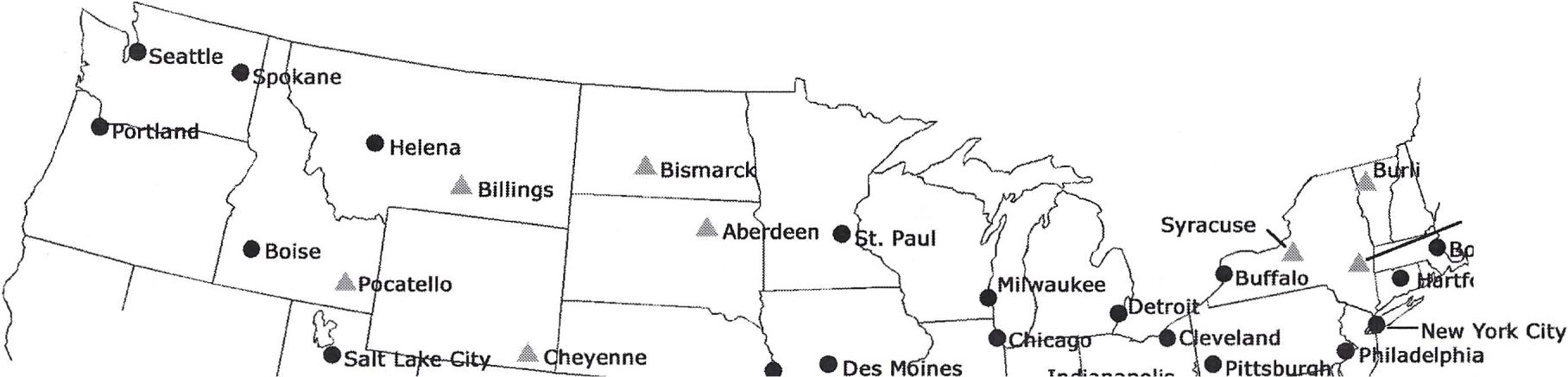 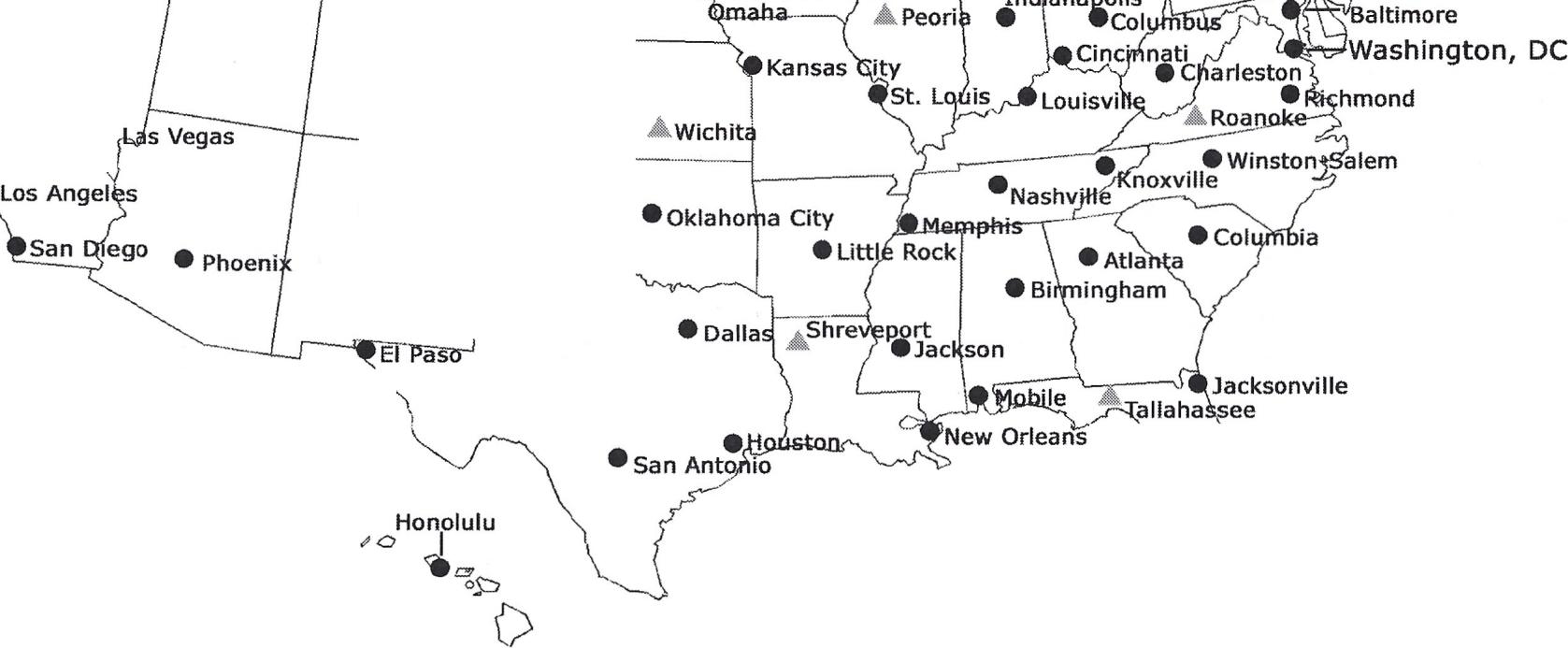 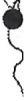 I Z·Reno San Frah.tiSCO 
Fre~ \\ 
\. \ 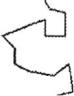 ,"J ~ 
4 ,." •• _ »:«:" /'" 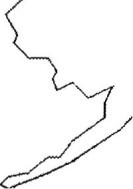 • Denve • Albuquerque • Lubbock ~~~\ ~ 	t 	-, J ' .....••..•. _ •...• :> J% Portland Albany 
ston ,\?' 
rtford ~Tamp' 	-. 	~Miami V United States Tax Court Places of Trial .t1't Denotes cities in which only small tax case trials are heard. In Google Übersetzer öffnentax case. ALABAMA KANSAS OHIO Birmingham Wichita* Cincinnati Mobile KENTUCKY Cleveland ALASKA Louisville Columbus Anchorage LOUISIANA OKLAHOMA ARIZONA New Orleans Oklahoma City Phoenix Shreveport* OREGON ARKANSAS MAINE Portland Little Rock Portland* PENNSYLV ANIA CALIFORNIA MARYLAND Philadelphia Fresno* Baltimore Pittsburgh Los Angeles MASSACHUSETTS SOUTH CAROLINA San Diego Boston Columbia San Francisco MICHIGAN SOUTH DAKOTA COLORADO Detroit Aberdeen* Denver MINNESOTA TENNESSEE CONNECTICUT St. Paul Knoxville Hartford MISSISSIPPI Memphis DISTRICTOF Iackson Nashville COLUMBIA MISSOURI TEXAS Washington Kansas City Dallas FLORIDA St. Louis EI Paso Jacksonville MONTANA Houston Miami Billings* Lubbock Tallahassee* Helena San Antonio Tampa NEBRASKA UTAH GEORGIA Omaha Salt Lake City Atlanta NEVADA VERMONT HAWAII Las Vegas Burlington * Honolulu Reno VIRGINIA IDAHO NEWMEXICO Richmond Boise Albuquerque Roanoke* Pocatello* NEWYORK WASHINGTON ILLINOIS Albany* Seattle Chicago Buffalo Spokane Peoria* N ew Y ork City WEST VIRGINIA INDIANA Syracuse* Charleston Indianapolis NORTH CAROLINA WISCONSIN IOWA Winston-Salem Milwaukee Des Moines NORTH DAKOTA WYOMING Bismarck* Cheyenne* 